北京圣玛家具有限公司大类小类产品编号规格材质配置投报价格（元）产品图样办公室家具桌类办公桌（有副台）1主台2200*1100*760副台1400*550*660办公桌构成：主台、副台、三屉活动推柜。基材：台面选用E1级优质环保“东康”牌中密度纤维板,游离甲醛释放量为0.046mg/m³（47h）。 板材均经防潮、防虫、防腐处理，强度高、刚性好、不变形，各种物理、化学性能指标均达到国际相关标准。饰面材料：采用双面贴“美国大西洋公司”优质一级天然木皮（包括胡桃木、樱桃木等），木皮厚度为0.6（宽度为200mm），木材含水率8%-12%，经过防虫防腐处理，耐磨性好，木皮纹理、色泽一致，无结疤无瑕疵。封边：台面使用与楸木/西南桦木封边，厚度为8mm，木材含水率8%-12%，其他部位采用胡桃木皮封边，厚度为1mm，高温机械封边，走线孔内缘和隐蔽部位全部做封边处理。油漆：优质环保“嘉宝莉”水性环保油漆,非显孔亚光，两面均衡油饰,漆膜附着力达到1级，耐磨、耐温性能强。优于GB18581-2009国家标准，经五底三面八道工艺涂装，本体封闭涂装方式，保证木皮天然纹路感，漆膜硬度2H。胶黏剂：选用优质“三维”家具胶黏剂。 五金件：选用优质环保“海福尔”牌，三节静音滑轨、尼龙纤维合成脚轮，配尼龙脚垫。结构性能描述：主台面带薄抽，带合理走线功能；三屉活动推柜（配优质连杆锁）下设前置导向轮；副台可移动，带合理走线功能，下设推拉门柜，柜内有中山，设搁板，柜门配优质锁具。工艺质量要求：所有人造板件双饰面，封四边、走线孔内缘及其它隐蔽部位封闭处理。基材实木封边拼接紧密，后两面双贴木皮，外表无缝隙，两面均衡油饰。注：产品可换以上几种样式4280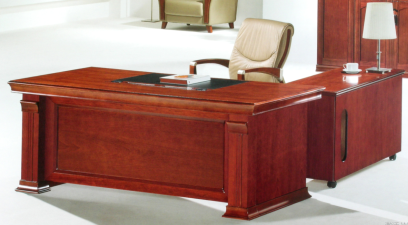 办公室家具桌类办公桌（有副台）2主台2000*1000*760副台1200*500*660办公桌构成：主台、副台、三屉活动推柜。基材：台面选用E1级优质环保“东康”牌中密度纤维板,游离甲醛释放量为0.046mg/m³（47h）。 板材均经防潮、防虫、防腐处理，强度高、刚性好、不变形，各种物理、化学性能指标均达到国际相关标准。饰面材料：采用双面贴“美国大西洋公司”优质一级天然木皮（包括胡桃木、樱桃木等），木皮厚度为0.6（宽度为200mm），木材含水率8%-12%，经过防虫防腐处理，耐磨性好，木皮纹理、色泽一致，无结疤无瑕疵。封边：台面使用与楸木/西南桦木封边，厚度为8mm，木材含水率8%-12%，其他部位采用胡桃木皮封边，厚度为1mm，高温机械封边，走线孔内缘和隐蔽部位全部做封边处理。油漆：优质环保“嘉宝莉”水性环保油漆,非显孔亚光，两面均衡油饰,漆膜附着力达到1级，耐磨、耐温性能强。优于GB18581-2009国家标准，经五底三面八道工艺涂装，本体封闭涂装方式，保证木皮天然纹路感，漆膜硬度2H。胶黏剂：选用优质“三维”家具胶黏剂。 五金件：选用优质环保“海福尔”牌，三节静音滑轨、尼龙纤维合成脚轮，配尼龙脚垫。结构性能描述：主台面带薄抽，带合理走线功能；三屉活动推柜（配优质连杆锁）下设前置导向轮；副台可移动，带合理走线功能，下设推拉门柜，柜内有中山，设搁板，柜门配优质锁具。工艺质量要求：所有人造板件双饰面，封四边、走线孔内缘及其它隐蔽部位封闭处理。基材实木封边拼接紧密，后两面双贴木皮，外表无缝隙，两面均衡油饰。注：产品可换以上几种样式3580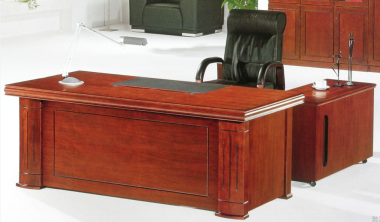 办公室家具桌类办公桌（有副台）3主台1800*1000*760副台1200*500*660办公桌构成：主台、副台、三屉活动推柜。基材：台面选用E1级优质环保“东康”牌中密度纤维板,游离甲醛释放量为0.046mg/m³（47h）。 板材均经防潮、防虫、防腐处理，强度高、刚性好、不变形，各种物理、化学性能指标均达到国际相关标准。饰面材料：采用双面贴“美国大西洋公司”优质一级天然木皮（包括胡桃木、樱桃木等），木皮厚度为0.6（宽度为200mm），木材含水率8%-12%，经过防虫防腐处理，耐磨性好，木皮纹理、色泽一致，无结疤无瑕疵。封边：台面使用与楸木/西南桦木封边，厚度为8mm，木材含水率8%-12%，其他部位采用胡桃木皮封边，厚度为1mm，高温机械封边，走线孔内缘和隐蔽部位全部做封边处理。油漆：优质环保“嘉宝莉”水性环保油漆,非显孔亚光，两面均衡油饰,漆膜附着力达到1级，耐磨、耐温性能强。优于GB18581-2009国家标准，经五底三面八道工艺涂装，本体封闭涂装方式，保证木皮天然纹路感，漆膜硬度2H。胶黏剂：选用优质“三维”家具胶黏剂。 五金件：选用优质环保“海福尔”牌，三节静音滑轨、尼龙纤维合成脚轮，配尼龙脚垫。结构性能描述：主台面带薄抽，带合理走线功能；三屉活动推柜（配优质连杆锁）下设前置导向轮；副台可移动，带合理走线功能，下设推拉门柜，柜内有中山，设搁板，柜门配优质锁具。工艺质量要求：所有人造板件双饰面，封四边、走线孔内缘及其它隐蔽部位封闭处理。基材实木封边拼接紧密，后两面双贴木皮，外表无缝隙，两面均衡油饰。注：产品可换以上几种样式2750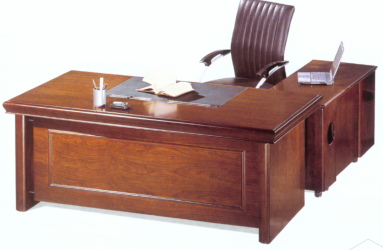 办公室家具桌类办公桌（有副台）4主台1600*800*760副台1200*400*660办公桌构成：主台、副台、三屉活动推柜。基材：台面选用E1级优质环保“东康”牌中密度纤维板,游离甲醛释放量为0.046mg/m³（47h）。 板材均经防潮、防虫、防腐处理，强度高、刚性好、不变形，各种物理、化学性能指标均达到国际相关标准。饰面材料：采用双面贴“美国大西洋公司”优质一级天然木皮（包括胡桃木、樱桃木等），木皮厚度为0.6（宽度为200mm），木材含水率8%-12%，经过防虫防腐处理，耐磨性好，木皮纹理、色泽一致，无结疤无瑕疵。封边：台面使用与楸木/西南桦木封边，厚度为8mm，木材含水率8%-12%，其他部位采用胡桃木皮封边，厚度为1mm，高温机械封边，走线孔内缘和隐蔽部位全部做封边处理。油漆：优质环保“嘉宝莉”水性环保油漆,非显孔亚光，两面均衡油饰,漆膜附着力达到1级，耐磨、耐温性能强。优于GB18581-2009国家标准，经五底三面八道工艺涂装，本体封闭涂装方式，保证木皮天然纹路感，漆膜硬度2H。胶黏剂：选用优质“三维”家具胶黏剂。 五金件：选用优质环保“海福尔”牌，三节静音滑轨、尼龙纤维合成脚轮，配尼龙脚垫。结构性能描述：主台面带薄抽，带合理走线功能；三屉活动推柜（配优质连杆锁）下设前置导向轮；副台可移动，带合理走线功能，下设推拉门柜，柜内有中山，设搁板，柜门配优质锁具。工艺质量要求：所有人造板件双饰面，封四边、走线孔内缘及其它隐蔽部位封闭处理。基材实木封边拼接紧密，后两面双贴木皮，外表无缝隙，两面均衡油饰。注：产品可换以上几种样式2600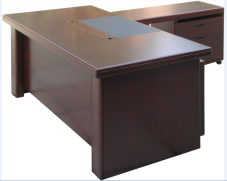 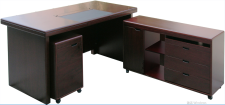 办公室家具桌类办公桌（无副台）51600*800*760基材：台面选用E1级优质环保“东康”牌中密度纤维板,游离甲醛释放量为0.046mg/m³（47h）。 板材均经防潮、防虫、防腐处理，强度高、刚性好、不变形，各种物理、化学性能指标均达到国际相关标准。饰面材料：采用双面贴“美国大西洋公司”优质一级天然木皮（包括胡桃木、樱桃木等），木皮厚度为0.6（宽度为200mm），木材含水率8%-12%，经过防虫防腐处理，耐磨性好，木皮纹理、色泽一致，无结疤无瑕疵。封边：台面使用与楸木/西南桦木封边，厚度为8mm，木材含水率8%-12%，其他部位采用胡桃木皮封边，厚度为1mm，高温机械封边，走线孔内缘和隐蔽部位全部做封边处理。油漆：优质环保“嘉宝莉”水性环保油漆,非显孔亚光，两面均衡油饰,漆膜附着力达到1级，耐磨、耐温性能强。优于GB18581-2009国家标准，经五底三面八道工艺涂装，本体封闭涂装方式，保证木皮天然纹路感，漆膜硬度2H。胶黏剂：选用优质“三维”家具胶黏剂。 五金件：选用优质环保“海福尔”牌，三节静音滑轨、尼龙纤维合成脚轮，配尼龙脚垫。结构性能描述：一侧为三屉固定柜（连锁）；另一侧上部一个抽屉，下部带有活动搁板的单门柜；中间抽屉。带合理走线功能。工艺质量要求：所有人造板件双饰面，封四边、走线孔内缘及其它隐蔽部位封闭处理。基材实木封边拼接紧密，后两面双贴木皮，外表无缝隙，两面均衡油饰。1980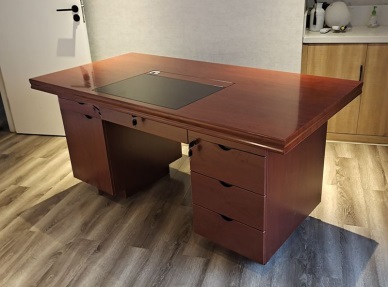 办公室家具桌类办公桌A61500*750*760基材：台面选用E1级优质环保“东康”牌中密度纤维板,游离甲醛释放量为0.046mg/m³（47h）。 板材均经防潮、防虫、防腐处理，强度高、刚性好、不变形，各种物理、化学性能指标均达到国际相关标准。饰面材料：采用双面贴“美国大西洋公司”优质一级天然木皮（包括胡桃木、樱桃木等），木皮厚度为0.6（宽度为200mm），木材含水率8%-12%，经过防虫防腐处理，耐磨性好，木皮纹理、色泽一致，无结疤无瑕疵。封边：台面使用与楸木/西南桦木封边，厚度为8mm，木材含水率8%-12%，其他部位采用胡桃木皮封边，厚度为1mm，高温机械封边，走线孔内缘和隐蔽部位全部做封边处理。油漆：优质环保“嘉宝莉”水性环保油漆,非显孔亚光，两面均衡油饰,漆膜附着力达到1级，耐磨、耐温性能强。优于GB18581-2009国家标准，经五底三面八道工艺涂装，本体封闭涂装方式，保证木皮天然纹路感，漆膜硬度2H。胶黏剂：选用优质“三维”家具胶黏剂。 五金件：选用优质环保“海福尔”牌，三节静音滑轨、尼龙纤维合成脚轮，配尼龙脚垫。结构性能描述：桌面下并排三屉，左右各加开门，内配活动搁板一块。工艺质量要求：所有人造板件双饰面，封四边、走线孔内缘及其它隐蔽部位封闭处理。基材实木封边拼接紧密，后两面双贴木皮，外表无缝隙，两面均衡油饰。1700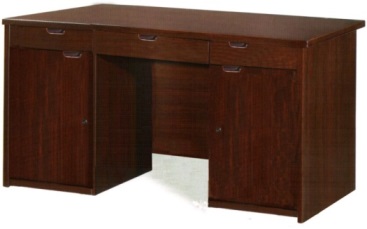 办公室家具桌类办公桌B71400*700*760基材：台面选用E1级优质环保“东康”牌中密度纤维板,游离甲醛释放量为0.046mg/m³（47h）。 板材均经防潮、防虫、防腐处理，强度高、刚性好、不变形，各种物理、化学性能指标均达到国际相关标准。饰面材料：采用双面贴“美国大西洋公司”优质一级天然木皮（包括胡桃木、樱桃木等），木皮厚度为0.6（宽度为200mm），木材含水率8%-12%，经过防虫防腐处理，耐磨性好，木皮纹理、色泽一致，无结疤无瑕疵。封边：台面使用与楸木/西南桦木封边，厚度为8mm，木材含水率8%-12%，其他部位采用胡桃木皮封边，厚度为1mm，高温机械封边，走线孔内缘和隐蔽部位全部做封边处理。油漆：优质环保“嘉宝莉”水性环保油漆,非显孔亚光，两面均衡油饰,漆膜附着力达到1级，耐磨、耐温性能强。优于GB18581-2009国家标准，经五底三面八道工艺涂装，本体封闭涂装方式，保证木皮天然纹路感，漆膜硬度2H。胶黏剂：选用优质“三维”家具胶黏剂。 五金件：选用优质环保“海福尔”牌，三节静音滑轨、尼龙纤维合成脚轮，配尼龙脚垫。结构性能描述：两头沉结构。工艺质量要求：所有人造板件双饰面，封四边、走线孔内缘及其它隐蔽部位封闭处理。基材实木封边拼接紧密，后两面双贴木皮，外表无缝隙，两面均衡油饰。1680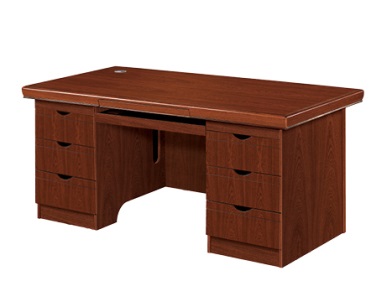 办公室家具桌类办公桌C81200*600*760                                                         
   基材：台面选用E1级优质环保“东康”牌中密度纤维板,游离甲醛释放量为0.046mg/m³（47h）。 板材均经防潮、防虫、防腐处理，强度高、刚性好、不变形，各种物理、化学性能指标均达到国际相关标准。饰面材料：采用双面贴“美国大西洋公司”优质一级天然木皮（包括胡桃木、樱桃木等），木皮厚度为0.6（宽度为200mm），木材含水率8%-12%，经过防虫防腐处理，耐磨性好，木皮纹理、色泽一致，无结疤无瑕疵。封边：台面使用与楸木/西南桦木封边，厚度为8mm，木材含水率8%-12%，其他部位采用胡桃木皮封边，厚度为1mm，高温机械封边，走线孔内缘和隐蔽部位全部做封边处理。油漆：优质环保“嘉宝莉”水性环保油漆,非显孔亚光，两面均衡油饰,漆膜附着力达到1级，耐磨、耐温性能强。优于GB18581-2009国家标准，经五底三面八道工艺涂装，本体封闭涂装方式，保证木皮天然纹路感，漆膜硬度2H。胶黏剂：选用优质“三维”家具胶黏剂。 五金件：选用优质环保“海福尔”牌，三节静音滑轨、尼龙纤维合成脚轮，配尼龙脚垫。结构性能描述：桌面下并排三屉。工艺质量要求：所有人造板件双饰面，封四边、走线孔内缘及其它隐蔽部位封闭处理。基材实木封边拼接紧密，后两面双贴木皮，外表无缝隙，两面均衡油饰。1200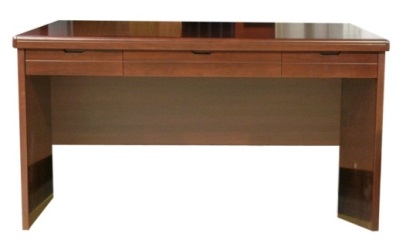 办公室家具桌类办公桌D91500*750*760基材：采用优质“露水河”E0级三聚氰胺饰面刨花板，三聚氰胺饰面刨花板甲醛释放量为0.014mg/m³，甲醛释放量符合GB18580-2017标准，经防潮、防虫、防腐处理，强度高、刚性好、不变形，各种物理、化学性能指标均达到国际相关标准。封边：采用优质环保“益达”牌2mm厚同色PVC封边条高温机械封边，，所有人造板件双饰面，所有隐蔽部位封闭处理。具有防水、防开裂、防磕碰等优点。胶黏剂：选用优质“三维”家具胶黏剂。五金件：选用优质环保“海福尔”牌，三节静音滑轨、尼龙纤维合成脚轮，配尼龙脚垫。结构性能描述：桌面下并排三屉，左右各加单开板门，内配活动搁板一块。工艺质量要求：所有三聚氰胺饰面刨花板，封四边、走线孔内缘及其它隐蔽部位封闭处理。980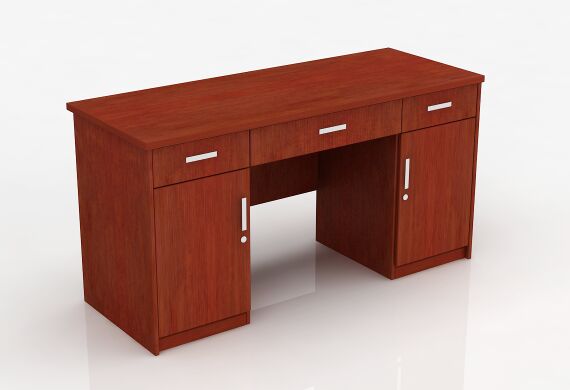 办公室家具桌类屏风工作位A101600*1600*760/1200屏风：为全钢结构，厚度40，屏风内部不允许使用人造板。内框架：采用国产“鞍钢”品牌电解片1.5厚冷轧钢板，静电喷涂，钢板可冲不同形状孔，铝合金盖板厚1.5，表面阳极氧化/静电喷塑处理。桌面上屏风上部为磨砂玻璃，下部为0.8厚冷轧钢板，中部采用优质防尘、防污、防静电、不起球、不褪色的台湾“颐达”牌高档麻绒面料覆面,色彩均匀、自然、手感柔软温暖，色泽美观大方。桌面下为冲点0.8厚冷轧钢板。基材：采用优质“露水河”E0级三聚氰胺饰面刨花板，三聚氰胺饰面刨花板甲醛释放量为0.014mg/m³，甲醛释放量符合GB18580-2017标准，经防潮、防虫、防腐处理，强度高、刚性好、不变形，各种物理、化学性能指标均达到国际相关标准。封边：采用优质环保“益达”牌2mm厚同色PVC封边条高温机械封边，，所有人造板件双饰面，所有隐蔽部位封闭处理。具有防水、防开裂、防磕碰等优点。结构性能描述：两侧配木制固定柜。桌面下配键盘托、主机架。桌面上有走线孔，桌面上、下屏风均有多媒体插座。3380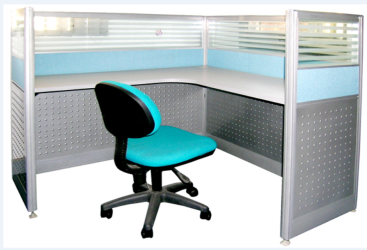 办公室家具桌类屏风工作位B111800*1800*760/1200屏风：为全钢结构，厚度40，屏风内部不允许使用人造板。内框架：采用国产“鞍钢”品牌电解片1.5厚冷轧钢板，静电喷涂，钢板可冲不同形状孔，铝合金盖板厚1.5，表面阳极氧化/静电喷塑处理。桌面上屏风上部为磨砂玻璃，下部为0.8厚冷轧钢板，中部采用优质防尘、防污、防静电、不起球、不褪色的台湾“颐达”牌高档麻绒面料覆面,色彩均匀、自然、手感柔软温暖，色泽美观大方。桌面下为冲点0.8厚冷轧钢板。基材：采用优质“露水河”E0级三聚氰胺饰面刨花板，三聚氰胺饰面刨花板甲醛释放量为0.014mg/m³，甲醛释放量符合GB18580-2017标准，经防潮、防虫、防腐处理，强度高、刚性好、不变形，各种物理、化学性能指标均达到国际相关标准。封边：采用优质环保“益达”牌2mm厚同色PVC封边条高温机械封边，，所有人造板件双饰面，所有隐蔽部位封闭处理。具有防水、防开裂、防磕碰等优点。结构性能描述：两侧配木制固定柜。桌面下配键盘托、主机架。桌面上有走线孔，桌面上、下屏风均有多媒体插座。3680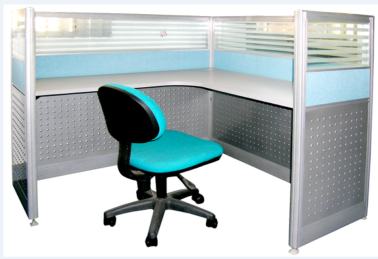 办公室家具柜类文件柜12900*420*2000上玻、下板基材：选用E1级优质环保“东康”牌中密度纤维板,游离甲醛释放量为0.046mg/m³（47h）。 板材均经防潮、防虫、防腐处理，强度高、刚性好、不变形，各种物理、化学性能指标均达到国际相关标准。饰面材料：采用双面贴“美国大西洋公司”优质一级天然木皮（包括胡桃木、樱桃木等），木皮厚度为0.6（宽度为200mm），木材含水率8%-12%，经过防虫防腐处理，耐磨性好，木皮纹理、色泽一致，无结疤无瑕疵。封边：使用与楸木/西南桦木封边，厚度为8mm，木材含水率8%-12%，其他部位采用胡桃木皮封边，厚度为1mm，高温机械封边，走线孔内缘和隐蔽部位全部做封边处理。油漆：优质环保“嘉宝莉”水性环保油漆,非显孔亚光，两面均衡油饰,漆膜附着力达到1级，耐磨、耐温性能强。优于GB18581-2009国家标准，经五底三面八道工艺涂装，本体封闭涂装方式，保证木皮天然纹路感，漆膜硬度2H。胶黏剂：选用优质“三维”家具胶黏剂。 五金件：选用优质环保“海福尔”牌，带阻尼铰链，配优质尼龙脚垫。结构性能描述：上、下门均为对开门，带锁，搁板厚25。上门内设二块可调搁板，下门内设一块可调搁板。工艺质量要求：所有人造板件双饰面，封四边、走线孔内缘及其它隐蔽部位封闭处理。基材实木封边拼接紧密，后两面双贴木皮，外表无缝隙，两面均衡油饰。1900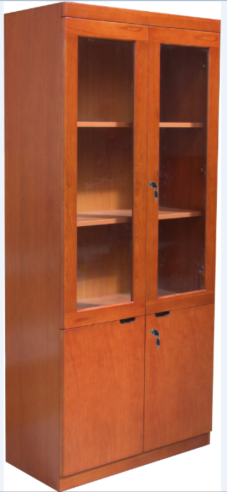 办公室家具柜类文件柜13900*420*2000四板门基材：选用E1级优质环保“东康”牌中密度纤维板,游离甲醛释放量为0.046mg/m³（47h）。 板材均经防潮、防虫、防腐处理，强度高、刚性好、不变形，各种物理、化学性能指标均达到国际相关标准。饰面材料：采用双面贴“美国大西洋公司”优质一级天然木皮（包括胡桃木、樱桃木等），木皮厚度为0.6（宽度为200mm），木材含水率8%-12%，经过防虫防腐处理，耐磨性好，木皮纹理、色泽一致，无结疤无瑕疵。封边：使用与楸木/西南桦木封边，厚度为8mm，木材含水率8%-12%，其他部位采用胡桃木皮封边，厚度为1mm，高温机械封边，走线孔内缘和隐蔽部位全部做封边处理。油漆：优质环保“嘉宝莉”水性环保油漆,非显孔亚光，两面均衡油饰,漆膜附着力达到1级，耐磨、耐温性能强。优于GB18581-2009国家标准，经五底三面八道工艺涂装，本体封闭涂装方式，保证木皮天然纹路感，漆膜硬度2H。胶黏剂：选用优质“三维”家具胶黏剂。 五金件：选用优质环保“海福尔”牌，带阻尼铰链，配优质尼龙脚垫。结构性能描述：上、下门均为对开门，带锁，搁板厚25。上门内设二块可调搁板，下门内设一块可调搁板。工艺质量要求：所有人造板件双饰面，封四边、走线孔内缘及其它隐蔽部位封闭处理。基材实木封边拼接紧密，后两面双贴木皮，外表无缝隙，两面均衡油饰。1900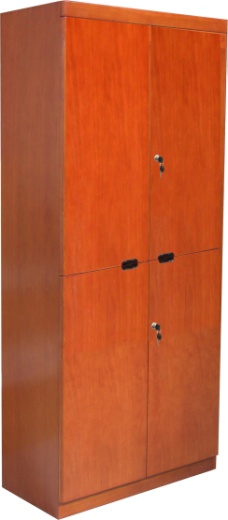 办公室家具柜类书柜14900*420*2000通体木框玻璃门基材：选用E1级优质环保“东康”牌中密度纤维板,游离甲醛释放量为0.046mg/m³（47h）。 板材均经防潮、防虫、防腐处理，强度高、刚性好、不变形，各种物理、化学性能指标均达到国际相关标准。饰面材料：采用双面贴“美国大西洋公司”优质一级天然木皮（包括胡桃木、樱桃木等），木皮厚度为0.6（宽度为200mm），木材含水率8%-12%，经过防虫防腐处理，耐磨性好，木皮纹理、色泽一致，无结疤无瑕疵。封边：使用与楸木/西南桦木封边，厚度为8mm，木材含水率8%-12%，其他部位采用胡桃木皮封边，厚度为1mm，高温机械封边，走线孔内缘和隐蔽部位全部做封边处理。油漆：优质环保“嘉宝莉”水性环保油漆,非显孔亚光，两面均衡油饰,漆膜附着力达到1级，耐磨、耐温性能强。优于GB18581-2009国家标准，经五底三面八道工艺涂装，本体封闭涂装方式，保证木皮天然纹路感，漆膜硬度2H。胶黏剂：选用优质“三维”家具胶黏剂。 五金件：选用优质环保“海福尔”牌，带阻尼铰链，配优质尼龙脚垫。结构性能描述：上、下门均为对开门，带锁，搁板厚25。上门内设二块可调搁板，下门内设一块可调搁板。工艺质量要求：所有人造板件双饰面，封四边、走线孔内缘及其它隐蔽部位封闭处理。基材实木封边拼接紧密，后两面双贴木皮，外表无缝隙，两面均衡油饰。1900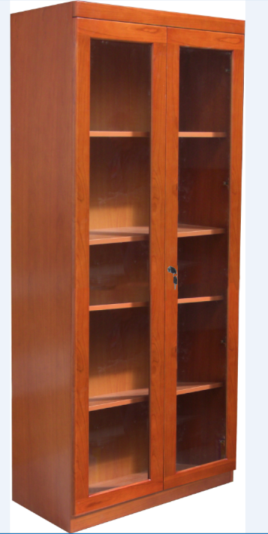 办公室家具柜类书柜15900*420*2000上玻、下板基材：选用E1级优质环保“东康”牌中密度纤维板,游离甲醛释放量为0.046mg/m³（47h）。 板材均经防潮、防虫、防腐处理，强度高、刚性好、不变形，各种物理、化学性能指标均达到国际相关标准。饰面材料：采用双面贴“美国大西洋公司”优质一级天然木皮（包括胡桃木、樱桃木等），木皮厚度为0.6（宽度为200mm），木材含水率8%-12%，经过防虫防腐处理，耐磨性好，木皮纹理、色泽一致，无结疤无瑕疵。封边：使用与楸木/西南桦木封边，厚度为8mm，木材含水率8%-12%，其他部位采用胡桃木皮封边，厚度为1mm，高温机械封边，走线孔内缘和隐蔽部位全部做封边处理。油漆：优质环保“嘉宝莉”水性环保油漆,非显孔亚光，两面均衡油饰,漆膜附着力达到1级，耐磨、耐温性能强。优于GB18581-2009国家标准，经五底三面八道工艺涂装，本体封闭涂装方式，保证木皮天然纹路感，漆膜硬度2H。胶黏剂：选用优质“三维”家具胶黏剂。 五金件：选用优质环保“海福尔”牌，带阻尼铰链，配优质尼龙脚垫。结构性能描述：上、下门均为对开门，带锁，搁板厚25。上门内设二块可调搁板，下门内设一块可调搁板。工艺质量要求：所有人造板件双饰面，封四边、走线孔内缘及其它隐蔽部位封闭处理。基材实木封边拼接紧密，后两面双贴木皮，外表无缝隙，两面均衡油饰。1980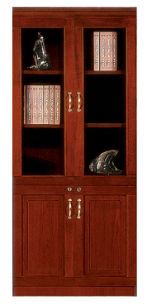 办公室家具柜类更衣柜16600*600*2000基材：选用E1级优质环保“东康”牌中密度纤维板,游离甲醛释放量为0.046mg/m³（47h）。 板材均经防潮、防虫、防腐处理，强度高、刚性好、不变形，各种物理、化学性能指标均达到国际相关标准。饰面材料：采用双面贴“美国大西洋公司”优质一级天然木皮（包括胡桃木、樱桃木等），木皮厚度为0.6（宽度为200mm），木材含水率8%-12%，经过防虫防腐处理，耐磨性好，木皮纹理、色泽一致，无结疤无瑕疵。封边：使用与楸木/西南桦木封边，厚度为8mm，木材含水率8%-12%，其他部位采用胡桃木皮封边，厚度为1mm，高温机械封边，走线孔内缘和隐蔽部位全部做封边处理。油漆：优质环保“嘉宝莉”水性环保油漆,非显孔亚光，两面均衡油饰,漆膜附着力达到1级，耐磨、耐温性能强。优于GB18581-2009国家标准，经五底三面八道工艺涂装，本体封闭涂装方式，保证木皮天然纹路感，漆膜硬度2H。胶黏剂：选用优质“三维”家具胶黏剂。 五金件：选用优质环保“海福尔”牌，带阻尼铰链，配优质尼龙脚垫。结构性能描述：通体单开板门，带锁，配衣帽钩，内有两块固定搁板，搁板厚度25。横向不锈钢挂衣杆，门内侧装半身镜。工艺质量要求：所有人造板件双饰面，封四边、走线孔内缘及其它隐蔽部位封闭处理。基材实木封边拼接紧密，后两面双贴木皮，外表无缝隙，两面均衡油饰。1600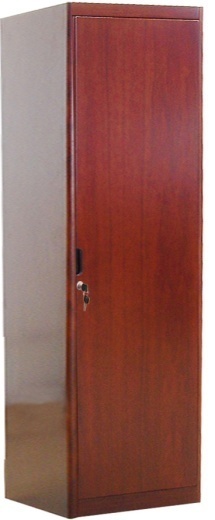 办公室家具柜类更衣柜17900*600*2000柜体结构：采用优质“露水河”E0级三聚氰胺饰面刨花板，三聚氰胺饰面刨花板甲醛释放量为0.014mg/m³，甲醛释放量符合GB18580-2017标准，经防潮、防虫、防腐处理，强度高、刚性好、不变形，各种物理、化学性能指标均达到国际相关标准。封边：采用优质环保“益达”牌2mm厚同色PVC封边条高温机械封边，，所有人造板件双饰面，所有隐蔽部位封闭处理。具有防水、防开裂、防磕碰等优点。门板及其他正面可视部件基材：选用E1级优质环保“东康”牌中密度纤维板,游离甲醛释放量为0.046mg/m³（47h），木皮采用双面贴“美国大西洋公司”优质一级天然木皮（包括胡桃木、樱桃木等），木皮厚度为0.6（宽度为200mm），木材含水率8%-12%，封边使用与楸木/西南桦木封边，厚度为8mm，木材含水率8%-12%，其他部位采用胡桃木皮封边，厚度为1mm，高温机械封边，走线孔内缘和隐蔽部位全部做封边处理。油漆采用优质环保“嘉宝莉”水性环保油漆,非显孔亚光，两面均衡油饰, 硬度≥2H。胶粘剂：选用优质“三维”家具胶黏剂。五金件：选用优质环保“海福乐”牌，带阻尼铰链，配优质尼龙脚垫。结构性能描述：通体对开门，有中山板，两门分别带锁，内有两块固定搁板。两门内均配衣帽钩，半身镜，横向不锈钢挂衣杆，挂衣空间高≥1400。1950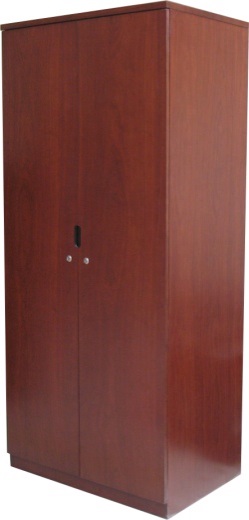 办公室家具茶几茶几A181200*600*450基材：硬杂木几架，榫卯结构。木材含水率8%-12%，几面采用25厚E1级优质环保“东康”牌中密度纤维板,游离甲醛释放量为0.046mg/m³（47h）。 板材均经防潮、防虫、防腐处理，强度高、刚性好、不变形，各种物理、化学性能指标均达到国际相关标准。饰面材料：采用双面贴“美国大西洋公司”优质一级天然木皮（包括胡桃木、樱桃木等），木皮厚度为0.6（宽度为200mm），木材含水率8%-12%，经过防虫防腐处理，耐磨性好，木皮纹理、色泽一致，无结疤无瑕疵。封边：使用与楸木/西南桦木封边，厚度为8mm，木材含水率8%-12%，其他部位采用胡桃木皮封边，厚度为1mm，高温机械封边，走线孔内缘和隐蔽部位全部做封边处理。油漆：优质环保“嘉宝莉”水性环保油漆,非显孔亚光，两面均衡油饰,漆膜附着力达到1级，耐磨、耐温性能强。优于GB18581-2009国家标准，经五底三面八道工艺涂装，本体封闭涂装方式，保证木皮天然纹路感，漆膜硬度2H。胶黏剂：选用优质“三维”家具胶黏剂。 五金件：选用优质环保“海福尔”牌，配优质尼龙脚垫。结构性能描述：距地100处设一搁板。850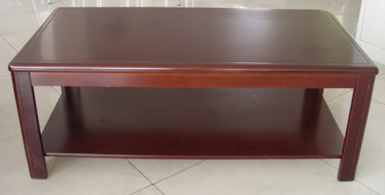 办公室家具茶几茶几B19700*700*530基材：硬杂木几架，榫卯结构。木材含水率8%-12%，几面采用25厚E1级优质环保“东康”牌中密度纤维板,游离甲醛释放量为0.046mg/m³（47h）。 板材均经防潮、防虫、防腐处理，强度高、刚性好、不变形，各种物理、化学性能指标均达到国际相关标准。饰面材料：采用双面贴“美国大西洋公司”优质一级天然木皮（包括胡桃木、樱桃木等），木皮厚度为0.6（宽度为200mm），木材含水率8%-12%，经过防虫防腐处理，耐磨性好，木皮纹理、色泽一致，无结疤无瑕疵。封边：使用与楸木/西南桦木封边，厚度为8mm，木材含水率8%-12%，其他部位采用胡桃木皮封边，厚度为1mm，高温机械封边，走线孔内缘和隐蔽部位全部做封边处理。油漆：优质环保“嘉宝莉”水性环保油漆,非显孔亚光，两面均衡油饰,漆膜附着力达到1级，耐磨、耐温性能强。优于GB18581-2009国家标准，经五底三面八道工艺涂装，本体封闭涂装方式，保证木皮天然纹路感，漆膜硬度2H。胶黏剂：选用优质“三维”家具胶黏剂。 五金件：选用优质环保“海福尔”牌，配优质尼龙脚垫。结构性能描述：距地100处设一搁板。750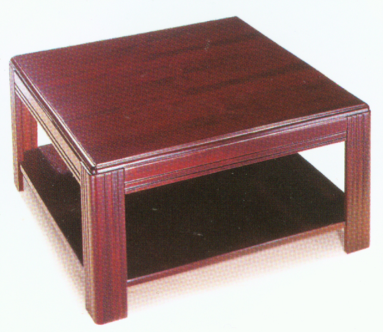 办公室家具茶几茶几C20500*700*530基材：硬杂木几架，榫卯结构。木材含水率8%-12%，几面采用25厚E1级优质环保“东康”牌中密度纤维板,游离甲醛释放量为0.046mg/m³（47h）。 板材均经防潮、防虫、防腐处理，强度高、刚性好、不变形，各种物理、化学性能指标均达到国际相关标准。饰面材料：采用双面贴“美国大西洋公司”优质一级天然木皮（包括胡桃木、樱桃木等），木皮厚度为0.6（宽度为200mm），木材含水率8%-12%，经过防虫防腐处理，耐磨性好，木皮纹理、色泽一致，无结疤无瑕疵。封边：使用与楸木/西南桦木封边，厚度为8mm，木材含水率8%-12%，其他部位采用胡桃木皮封边，厚度为1mm，高温机械封边，走线孔内缘和隐蔽部位全部做封边处理。油漆：优质环保“嘉宝莉”水性环保油漆,非显孔亚光，两面均衡油饰,漆膜附着力达到1级，耐磨、耐温性能强。优于GB18581-2009国家标准，经五底三面八道工艺涂装，本体封闭涂装方式，保证木皮天然纹路感，漆膜硬度2H。胶黏剂：选用优质“三维”家具胶黏剂。 五金件：选用优质环保“海福尔”牌，配优质尼龙脚垫。结构性能描述：距地100处设一搁板。680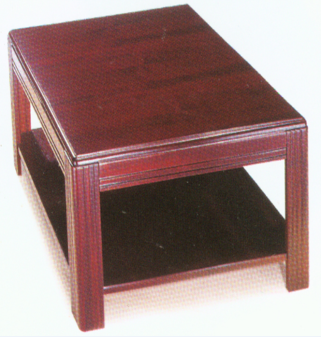 办公室家具沙发沙发A121单人位中背、带扶手覆面：选用优质一级牛皮覆面，满包结构，皮革厚1.5mm，撕裂力144N，不含禁用偶氮染料；柔软贴手，透气性好、应无色差，表面无龟裂、破损，无油腻感，厚度和理化性应符合国家现行检测标准。泡绵：内衬优质环保高回弹一次成型“亿丰”PU泡绵，不含氟氨化合物等有害物质，泡绵密度座面为40kg/m3、背密度40Kg/m3、回弹性能59%、压缩变形率5.1%,表面涂有防止老化变形的保护膜，软硬适中，理化性能符合国家现行标准。框架材料：1、框架采用优质实木框架，内部实木主框架，四面做刨光处理，榫卯结构，木材含水率8%-12%；高强度S形弹簧（直径3.00MM），高弹力尼龙编织带穿插编织打底，表面光洁，无尖锐棱角。五金件：沙发底部配优质尼龙垫脚。结构性能描述：中背、带扶手工艺质量要求：内部实木四面刨光，所有木材含水率8%-12%，木材无树皮、无腐朽和虫蛀，高强度S形弹簧（直径3.00MM），高弹力尼龙编织带穿插编织打底，与海绵间隔垫麻布，弹簧或绷带材料与泡棉之间有高强度织物隔垫，无苯胶粘剂粘结，内部衬垫物干燥卫生，无腐烂变质、无夹杂泥沙及金属杂物，所有内部填充物清洁无异味。1500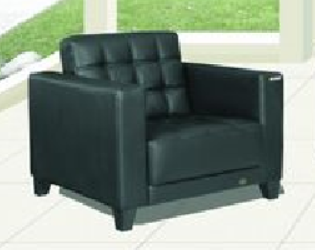 办公室家具沙发沙发A222单人位覆面：选用优质一级PU革覆面，露木结构，皮革厚1.5mm，撕裂力144N，不含禁用偶氮染料；柔软贴手，透气性好、应无色差，表面无龟裂、破损，无油腻感，厚度和理化性应符合国家现行检测标准。泡绵：内衬优质环保高回弹一次成型“亿丰”PU泡绵，不含氟氨化合物等有害物质，泡绵密度座面为40kg/m3、背密度40Kg/m3、回弹性能59%、压缩变形率5.1%,表面涂有防止老化变形的保护膜，软硬适中，理化性能符合国家现行标准。框架材料：1、框架采用优质实木框架，内部实木主框架，四面做刨光处理，榫卯结构，木材含水率8%-12%；高强度S形弹簧（直径3.00MM），高弹力尼龙编织带穿插编织打底，表面光洁，无尖锐棱角。油漆：优质环保“嘉宝莉”水性环保油漆,非显孔亚光，两面均衡油饰,漆膜附着力达到1级，耐磨、耐温性能强。优于GB18581-2009国家标准，经五底三面八道工艺涂装，本体封闭涂装方式，保证木皮天然纹路感，漆膜硬度2H。胶黏剂：选用优质“三维”家具胶黏剂。五金件：沙发底部配优质尼龙垫脚。结构性能描述：中背、带扶手工艺质量要求：内部实木四面刨光，所有木材含水率8%-12%，木材无树皮、无腐朽和虫蛀，高强度S形弹簧（直径3.00MM），高弹力尼龙编织带穿插编织打底，与海绵间隔垫麻布，弹簧或绷带材料与泡棉之间有高强度织物隔垫，无苯胶粘剂粘结，内部衬垫物干燥卫生，无腐烂变质、无夹杂泥沙及金属杂物，所有内部填充物清洁无异味。1150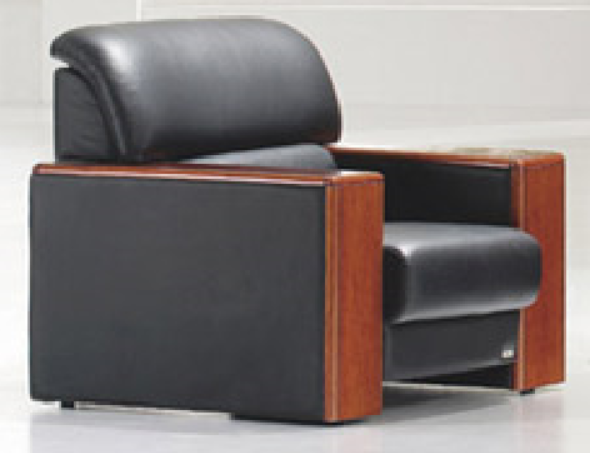 办公室家具沙发沙发A323单人位覆面：座垫采用国产优质“颐达”防静电麻绒面料（颜色可选），露木结构，阻燃、阻污、阻蛀、不起球、不褪色、抗静电。泡绵：内衬优质环保高回弹一次成型“亿丰”PU泡绵，不含氟氨化合物等有害物质，泡绵密度座面为40kg/m3、背密度40Kg/m3、回弹性能59%、压缩变形率5.1%,表面涂有防止老化变形的保护膜，软硬适中，理化性能符合国家现行标准。框架材料：1、框架采用优质实木框架，内部实木主框架，四面做刨光处理，榫卯结构，木材含水率8%-12%；高强度S形弹簧（直径3.00MM），高弹力尼龙编织带穿插编织打底，表面光洁，无尖锐棱角。油漆：优质环保“嘉宝莉”水性环保油漆,非显孔亚光，两面均衡油饰,漆膜附着力达到1级，耐磨、耐温性能强。优于GB18581-2009国家标准，经五底三面八道工艺涂装，本体封闭涂装方式，保证木皮天然纹路感，漆膜硬度2H。胶黏剂：选用优质“三维”家具胶黏剂。五金件：沙发底部配优质尼龙垫脚。结构性能描述：中背、带扶手工艺质量要求：内部实木四面刨光，所有木材含水率8%-12%，木材无树皮、无腐朽和虫蛀，高强度S形弹簧（直径3.00MM），高弹力尼龙编织带穿插编织打底，与海绵间隔垫麻布，弹簧或绷带材料与泡棉之间有高强度织物隔垫，无苯胶粘剂粘结，内部衬垫物干燥卫生，无腐烂变质、无夹杂泥沙及金属杂物，所有内部填充物清洁无异味。1400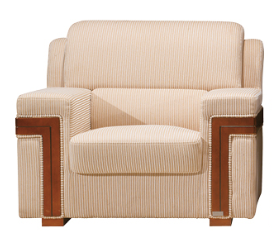 办公室家具沙发沙发B124三人位覆面：选用优质一级牛皮覆面，满包结构，皮革厚1.5mm，撕裂力144N，不含禁用偶氮染料；柔软贴手，透气性好、应无色差，表面无龟裂、破损，无油腻感，厚度和理化性应符合国家现行检测标准。泡绵：内衬优质环保高回弹一次成型“亿丰”PU泡绵，不含氟氨化合物等有害物质，泡绵密度座面为40kg/m3、背密度40Kg/m3、回弹性能59%、压缩变形率5.1%,表面涂有防止老化变形的保护膜，软硬适中，理化性能符合国家现行标准。框架材料：1、框架采用优质实木框架，内部实木主框架，四面做刨光处理，榫卯结构，木材含水率8%-12%；高强度S形弹簧（直径3.00MM），高弹力尼龙编织带穿插编织打底，表面光洁，无尖锐棱角。五金件：沙发底部配优质尼龙垫脚。结构性能描述：中背、带扶手工艺质量要求：内部实木四面刨光，所有木材含水率8%-12%，木材无树皮、无腐朽和虫蛀，高强度S形弹簧（直径3.00MM），高弹力尼龙编织带穿插编织打底，与海绵间隔垫麻布，弹簧或绷带材料与泡棉之间有高强度织物隔垫，无苯胶粘剂粘结，内部衬垫物干燥卫生，无腐烂变质、无夹杂泥沙及金属杂物，所有内部填充物清洁无异味。2800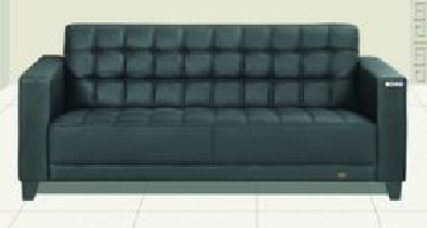 办公室家具沙发沙发B225三人位覆面：选用优质一级PU革覆面，露木结构，皮革厚1.5mm，撕裂力144N，不含禁用偶氮染料；柔软贴手，透气性好、应无色差，表面无龟裂、破损，无油腻感，厚度和理化性应符合国家现行检测标准。泡绵：内衬优质环保高回弹一次成型“亿丰”PU泡绵，不含氟氨化合物等有害物质，泡绵密度座面为40kg/m3、背密度40Kg/m3、回弹性能59%、压缩变形率5.1%,表面涂有防止老化变形的保护膜，软硬适中，理化性能符合国家现行标准。框架材料：1、框架采用优质实木框架，内部实木主框架，四面做刨光处理，榫卯结构，木材含水率8%-12%；高强度S形弹簧（直径3.00MM），高弹力尼龙编织带穿插编织打底，表面光洁，无尖锐棱角。油漆：优质环保“嘉宝莉”水性环保油漆,非显孔亚光，两面均衡油饰,漆膜附着力达到1级，耐磨、耐温性能强。优于GB18581-2009国家标准，经五底三面八道工艺涂装，本体封闭涂装方式，保证木皮天然纹路感，漆膜硬度2H。胶黏剂：选用优质“三维”家具胶黏剂。五金件：沙发底部配优质尼龙垫脚。结构性能描述：中背、带扶手工艺质量要求：内部实木四面刨光，所有木材含水率8%-12%，木材无树皮、无腐朽和虫蛀，高强度S形弹簧（直径3.00MM），高弹力尼龙编织带穿插编织打底，与海绵间隔垫麻布，弹簧或绷带材料与泡棉之间有高强度织物隔垫，无苯胶粘剂粘结，内部衬垫物干燥卫生，无腐烂变质、无夹杂泥沙及金属杂物，所有内部填充物清洁无异味。1880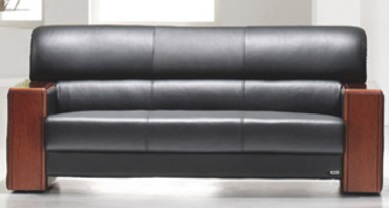 办公室家具沙发沙发B326三人位覆面：座垫采用国产优质“颐达”防静电麻绒面料（颜色可选），露木结构，阻燃、阻污、阻蛀、不起球、不褪色、抗静电。泡绵：内衬优质环保高回弹一次成型“亿丰”PU泡绵，不含氟氨化合物等有害物质，泡绵密度座面为40kg/m3、背密度40Kg/m3、回弹性能59%、压缩变形率5.1%,表面涂有防止老化变形的保护膜，软硬适中，理化性能符合国家现行标准。框架材料：1、框架采用优质实木框架，内部实木主框架，四面做刨光处理，榫卯结构，木材含水率8%-12%；高强度S形弹簧（直径3.00MM），高弹力尼龙编织带穿插编织打底，表面光洁，无尖锐棱角。油漆：优质环保“嘉宝莉”水性环保油漆,非显孔亚光，两面均衡油饰,漆膜附着力达到1级，耐磨、耐温性能强。优于GB18581-2009国家标准，经五底三面八道工艺涂装，本体封闭涂装方式，保证木皮天然纹路感，漆膜硬度2H。胶黏剂：选用优质“三维”家具胶黏剂。五金件：沙发底部配优质尼龙垫脚。结构性能描述：中背、带扶手工艺质量要求：内部实木四面刨光，所有木材含水率8%-12%，木材无树皮、无腐朽和虫蛀，高强度S形弹簧（直径3.00MM），高弹力尼龙编织带穿插编织打底，与海绵间隔垫麻布，弹簧或绷带材料与泡棉之间有高强度织物隔垫，无苯胶粘剂粘结，内部衬垫物干燥卫生，无腐烂变质、无夹杂泥沙及金属杂物，所有内部填充物清洁无异味。1880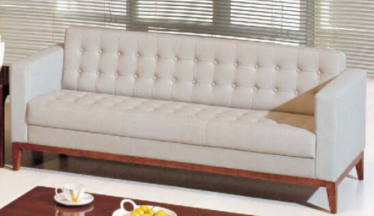 办公室家具椅类办公椅A27常规覆面：选用优质一级牛皮覆面，满包结构，皮革厚1.5mm，撕裂力144N，不含禁用偶氮染料；柔软贴手，透气性好、应无色差，表面无龟裂、破损，无油腻感，厚度和理化性应符合国家现行检测标准。泡棉：内衬优质环保高回弹一次成型“亿丰”PU泡绵，不含氟氨化合物等有害物质，泡绵密度座面为40kg/m3、背密度40Kg/m3、回弹性能59%、压缩变形率5.1%,表面涂有防止老化变形的保护膜，软硬适中，理化性能符合国家现行标准。衬板：依据人体工程学原理设计,衬板采用E0级环保胶合板，甲醛释放量0.015mg/m³（47h），经模具八层高频热压成型，板材厚度为12mm，板材承受压力达300kg，木材含水量8%，经防潮、防腐、防蛀、阻燃、透气、吸音抗收缩特性，长久使用不变形、不塌陷等环保处理。底盘机构：底盘选用优质前置式倾仰机构，具备倾仰、无极锁定功能。气压棒：韩国“三弘”高级气压棒，上下伸缩30万次不漏气，保持特有的柔和升降功能，气压棒行程为80mm，最低座高440mm。五星脚：优质钢架五星脚，实木扶手，硬杂木盖板；优质水性漆均衡涂饰；优质PU脚轮。油漆：优质环保“嘉宝莉”水性环保油漆,非显孔亚光，两面均衡油饰,漆膜附着力达到1级，耐磨、耐温性能强。优于GB18581-2009国家标准，经五底三面八道工艺涂装，本体封闭涂装方式，保证木皮天然纹路感，漆膜硬度2H。结构描述：高背，带扶手，前置式，具备升降、倾仰、三段锁定功能，最低座面高440mm。工艺质量要求：座板底部内置膨胀螺丝与底盘连接，随着使用时间增加，连接部位也越发稳固结实，从而延长了产品的使用寿命。阻燃、透气、吸音抗收缩特性，长久使用不变形、不塌陷。1480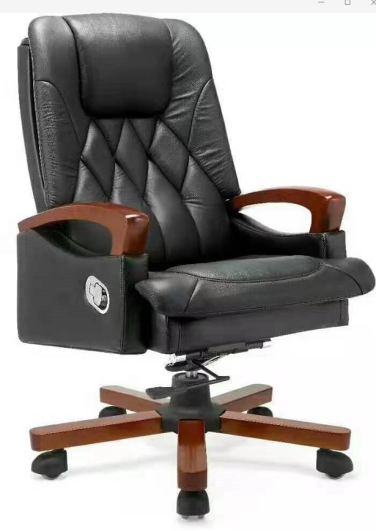 办公室家具椅类办公椅B28常规覆面：选用优质一级牛皮覆面，满包结构，皮革厚1.5mm，撕裂力144N，不含禁用偶氮染料；柔软贴手，透气性好、应无色差，表面无龟裂、破损，无油腻感，厚度和理化性应符合国家现行检测标准。泡棉：内衬优质环保高回弹一次成型“亿丰”PU泡绵，不含氟氨化合物等有害物质，泡绵密度座面为40kg/m3、背密度40Kg/m3、回弹性能59%、压缩变形率5.1%,表面涂有防止老化变形的保护膜，软硬适中，理化性能符合国家现行标准。衬板：依据人体工程学原理设计,衬板采用E0级环保胶合板，甲醛释放量0.015mg/m³（47h），经模具八层高频热压成型，板材厚度为12mm，板材承受压力达300kg，木材含水量8%，经防潮、防腐、防蛀、阻燃、透气、吸音抗收缩特性，长久使用不变形、不塌陷等环保处理。底盘机构：底盘选用优质前置式倾仰机构，具备倾仰、无极锁定功能。气压棒：韩国“三弘”高级气压棒，上下伸缩30万次不漏气，保持特有的柔和升降功能，气压棒行程为80mm，最低座高440mm。五星脚：优质铝合金五星脚；实木扶手；优质水性漆均衡涂饰；优质PU脚轮。油漆：优质环保“嘉宝莉”水性环保油漆,非显孔亚光，两面均衡油饰,漆膜附着力达到1级，耐磨、耐温性能强。优于GB18581-2009国家标准，经五底三面八道工艺涂装，本体封闭涂装方式，保证木皮天然纹路感，漆膜硬度2H。结构描述：高背，带扶手，前置式，具备升降、倾仰、三段锁定功能，最低座面高440mm。工艺质量要求：座板底部内置膨胀螺丝与底盘连接，随着使用时间增加，连接部位也越发稳固结实，从而延长了产品的使用寿命。阻燃、透气、吸音抗收缩特性，长久使用不变形、不塌陷。1480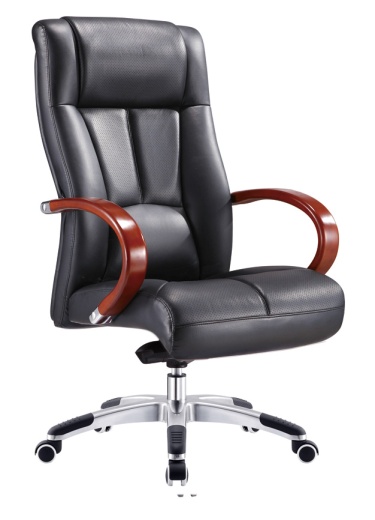 办公室家具椅类办公椅C29常规覆面：采用优质防尘、防污、防静电、不起球、不褪色的台湾“颐达”牌高档麻绒面料覆面,色彩均匀、自然、手感柔软温暖，色泽美观大方。泡绵：内衬优质环保高回弹一次成型“亿丰”PU泡绵，不含氟氨化合物等有害物质，泡绵密度座面为40kg/m3、背密度40Kg/m3、回弹性能59%、压缩变形率5.1%,表面涂有防止老化变形的保护膜，软硬适中，理化性能符合国家现行标准。衬板：依据人体工程学原理设计,衬板采用E0级环保胶合板，甲醛释放量0.015mg/m³（47h），经模具八层高频热压成型，板材厚度为12mm，板材承受压力达300kg，木材含水量8%，经防潮、防腐、防蛀、阻燃、透气、吸音抗收缩特性，长久使用不变形、不塌陷等环保处理。底盘机构：底盘选用优质前置式倾仰机构，具备倾仰、无极锁定功能。气压棒：韩国“三弘”高级气压棒，上下伸缩30万次不漏气，保持特有的柔和升降功能，气压棒行程为80mm，最低座高440mm。五星脚：优质铝合金五星脚；优质PU脚轮。结构描述：中背，带扶手，前置式，具备升降、倾仰、三段锁定功能，最低座面高440mm。工艺质量要求：座板底部内置膨胀螺丝与底盘连接，随着使用时间增加，连接部位也越发稳固结实。阻燃、透气、吸音抗收缩特性，长久使用不变形、不塌陷。650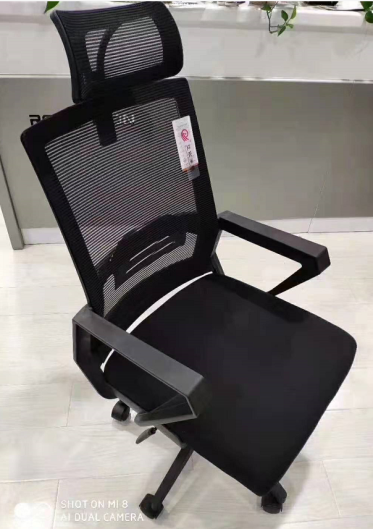 办公室家具椅类办公椅D30常规覆面：采用优质防尘、防污、防静电、不起球、不褪色的台湾“颐达”牌高档尼龙网布覆面,色彩均匀、自然、手感柔软温暖，色泽美观大方。泡绵：内衬优质环保高回弹一次成型“亿丰”PU泡绵，不含氟氨化合物等有害物质，泡绵密度座面为40kg/m3、背密度40Kg/m3、回弹性能59%、压缩变形率5.1%,表面涂有防止老化变形的保护膜，软硬适中，理化性能符合国家现行标准。衬板：依据人体工程学原理设计,衬板采用E0级环保胶合板，甲醛释放量0.015mg/m³（47h），经模具八层高频热压成型，板材厚度为12mm，板材承受压力达300kg，木材含水量8%，经防潮、防腐、防蛀、阻燃、透气、吸音抗收缩特性，长久使用不变形、不塌陷等环保处理。底盘机构：底盘选用优质前置式倾仰机构，具备倾仰、无极锁定功能。气压棒：韩国“三弘”高级气压棒，上下伸缩30万次不漏气，保持特有的柔和升降功能，气压棒行程为80mm，最低座高440mm。五星脚：优质铝合金五星脚；优质PU脚轮。结构描述：中背，带扶手，前置式，具备升降、倾仰、三段锁定功能，最低座面高440mm。工艺质量要求：座板底部内置膨胀螺丝与底盘连接，随着使用时间增加，连接部位也越发稳固结实，从而延长了产品的使用寿命。阻燃、透气、吸音抗收缩特性，长久使用不变形、不塌陷。600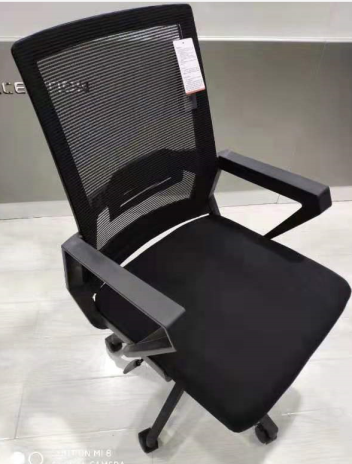 办公室家具椅类办公椅E31常规覆面：采用优质防尘、防污、防静电、不起球、不褪色的台湾“颐达”牌高档麻绒面料覆面,色彩均匀、自然、手感柔软温暖，色泽美观大方。泡绵：内衬优质环保高回弹一次成型“亿丰”PU泡绵，不含氟氨化合物等有害物质，泡绵密度座面为40kg/m3、背密度40Kg/m3、回弹性能59%、压缩变形率5.1%,表面涂有防止老化变形的保护膜，软硬适中，理化性能符合国家现行标准。衬板：依据人体工程学原理设计,衬板采用E0级环保胶合板，甲醛释放量0.015mg/m³（47h），经模具八层高频热压成型，板材厚度为12mm，板材承受压力达300kg，木材含水量8%，经防潮、防腐、防蛀、阻燃、透气、吸音抗收缩特性，长久使用不变形、不塌陷等环保处理。底盘机构：底盘选用优质前置式倾仰机构，具备倾仰、无极锁定功能。气压棒：韩国“三弘”高级气压棒，上下伸缩30万次不漏气，保持特有的柔和升降功能，气压棒行程为80mm，最低座高440mm。五星脚：优质铝合金五星脚；优质PU脚轮。结构描述：中背，无扶手，前置式，具备升降、倾仰、三段锁定功能，最低座面高440mm。工艺质量要求：座板底部内置膨胀螺丝与底盘连接，随着使用时间增加，连接部位也越发稳固结实，从而延长了产品的使用寿命。阻燃、透气、吸音抗收缩特性，长久使用不变形、不塌陷。550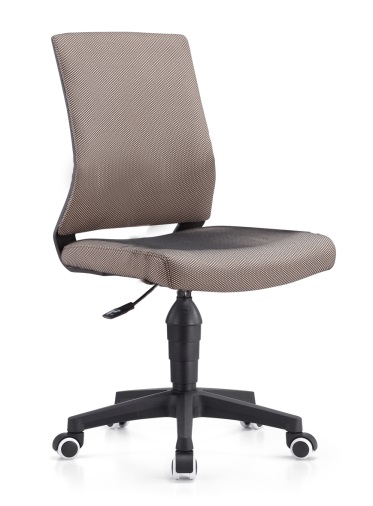 会议室家具桌类会议桌A32中空型1延米基材：选用E1级优质环保“东康”牌中密度纤维板,游离甲醛释放量为0.046mg/m³（47h）。 板材均经防潮、防虫、防腐处理，强度高、刚性好、不变形，各种物理、化学性能指标均达到国际相关标准。饰面材料：采用双面贴“美国大西洋公司”优质一级天然木皮（包括胡桃木、樱桃木等），木皮厚度为0.6（宽度为200mm），木材含水率8%-12%，经过防虫防腐处理，耐磨性好，木皮纹理、色泽一致，无结疤无瑕疵。封边：使用与楸木/西南桦木封边，厚度为8mm，木材含水率8%-12%，其他部位采用胡桃木皮封边，厚度为1mm，高温机械封边，走线孔内缘和隐蔽部位全部做封边处理。油漆：优质环保“嘉宝莉”水性环保油漆,非显孔亚光，两面均衡油饰,漆膜附着力达到1级，耐磨、耐温性能强。优于GB18581-2009国家标准，经五底三面八道工艺涂装，本体封闭涂装方式，保证木皮天然纹路感，漆膜硬度2H。胶黏剂：选用优质“三维”家具胶黏剂。 五金件：选用优质环保“海福尔”牌螺母、金属调节脚。结构性能描述：有多媒体线盒和走线功能，带桌斗及挡笔沿。工艺质量要求：所有人造板件双饰面，封四边、走线孔内缘及其它隐蔽部位封闭处理。基材实木封边拼接紧密，后两面双贴木皮，外表无缝隙，两面均衡油饰。1880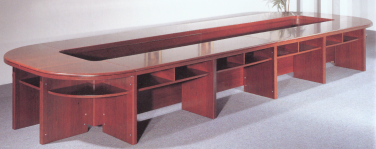 会议室家具桌类会议桌A32中空型1延米基材：选用E1级优质环保“东康”牌中密度纤维板,游离甲醛释放量为0.046mg/m³（47h）。 板材均经防潮、防虫、防腐处理，强度高、刚性好、不变形，各种物理、化学性能指标均达到国际相关标准。饰面材料：采用双面贴“美国大西洋公司”优质一级天然木皮（包括胡桃木、樱桃木等），木皮厚度为0.6（宽度为200mm），木材含水率8%-12%，经过防虫防腐处理，耐磨性好，木皮纹理、色泽一致，无结疤无瑕疵。封边：使用与楸木/西南桦木封边，厚度为8mm，木材含水率8%-12%，其他部位采用胡桃木皮封边，厚度为1mm，高温机械封边，走线孔内缘和隐蔽部位全部做封边处理。油漆：优质环保“嘉宝莉”水性环保油漆,非显孔亚光，两面均衡油饰,漆膜附着力达到1级，耐磨、耐温性能强。优于GB18581-2009国家标准，经五底三面八道工艺涂装，本体封闭涂装方式，保证木皮天然纹路感，漆膜硬度2H。胶黏剂：选用优质“三维”家具胶黏剂。 五金件：选用优质环保“海福尔”牌螺母、金属调节脚。结构性能描述：有多媒体线盒和走线功能，带桌斗及挡笔沿。工艺质量要求：所有人造板件双饰面，封四边、走线孔内缘及其它隐蔽部位封闭处理。基材实木封边拼接紧密，后两面双贴木皮，外表无缝隙，两面均衡油饰。1880会议室家具桌类会议桌B33非中空型1延米基材：选用E1级优质环保“东康”牌中密度纤维板,游离甲醛释放量为0.046mg/m³（47h）。 板材均经防潮、防虫、防腐处理，强度高、刚性好、不变形，各种物理、化学性能指标均达到国际相关标准。饰面材料：采用双面贴“美国大西洋公司”优质一级天然木皮（包括胡桃木、樱桃木等），木皮厚度为0.6（宽度为200mm），木材含水率8%-12%，经过防虫防腐处理，耐磨性好，木皮纹理、色泽一致，无结疤无瑕疵。封边：使用与楸木/西南桦木封边，厚度为8mm，木材含水率8%-12%，其他部位采用胡桃木皮封边，厚度为1mm，高温机械封边，走线孔内缘和隐蔽部位全部做封边处理。油漆：优质环保“嘉宝莉”水性环保油漆,非显孔亚光，两面均衡油饰,漆膜附着力达到1级，耐磨、耐温性能强。优于GB18581-2009国家标准，经五底三面八道工艺涂装，本体封闭涂装方式，保证木皮天然纹路感，漆膜硬度2H。胶黏剂：选用优质“三维”家具胶黏剂。 五金件：选用优质环保“海福尔”牌螺母、金属调节脚。结构性能描述：有多媒体线盒和走线功能，带桌斗。工艺质量要求：所有人造板件双饰面，封四边、走线孔内缘及其它隐蔽部位封闭处理。基材实木封边拼接紧密，后两面双贴木皮，外表无缝隙，两面均衡油饰。1880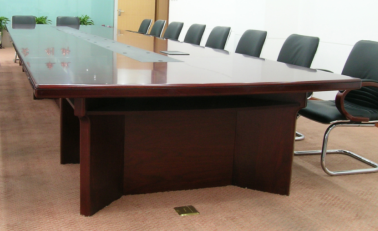 会议室家具桌类会议桌B33非中空型1延米基材：选用E1级优质环保“东康”牌中密度纤维板,游离甲醛释放量为0.046mg/m³（47h）。 板材均经防潮、防虫、防腐处理，强度高、刚性好、不变形，各种物理、化学性能指标均达到国际相关标准。饰面材料：采用双面贴“美国大西洋公司”优质一级天然木皮（包括胡桃木、樱桃木等），木皮厚度为0.6（宽度为200mm），木材含水率8%-12%，经过防虫防腐处理，耐磨性好，木皮纹理、色泽一致，无结疤无瑕疵。封边：使用与楸木/西南桦木封边，厚度为8mm，木材含水率8%-12%，其他部位采用胡桃木皮封边，厚度为1mm，高温机械封边，走线孔内缘和隐蔽部位全部做封边处理。油漆：优质环保“嘉宝莉”水性环保油漆,非显孔亚光，两面均衡油饰,漆膜附着力达到1级，耐磨、耐温性能强。优于GB18581-2009国家标准，经五底三面八道工艺涂装，本体封闭涂装方式，保证木皮天然纹路感，漆膜硬度2H。胶黏剂：选用优质“三维”家具胶黏剂。 五金件：选用优质环保“海福尔”牌螺母、金属调节脚。结构性能描述：有多媒体线盒和走线功能，带桌斗。工艺质量要求：所有人造板件双饰面，封四边、走线孔内缘及其它隐蔽部位封闭处理。基材实木封边拼接紧密，后两面双贴木皮，外表无缝隙，两面均衡油饰。1880会议室家具桌类主席台桌A134900*600*760基材：选用E1级优质环保“东康”牌中密度纤维板,游离甲醛释放量为0.046mg/m³（47h）。 板材均经防潮、防虫、防腐处理，强度高、刚性好、不变形，各种物理、化学性能指标均达到国际相关标准。饰面材料：采用双面贴“美国大西洋公司”优质一级天然木皮（包括胡桃木、樱桃木等），木皮厚度为0.6（宽度为200mm），木材含水率8%-12%，经过防虫防腐处理，耐磨性好，木皮纹理、色泽一致，无结疤无瑕疵。封边：使用与楸木/西南桦木封边，厚度为8mm，木材含水率8%-12%，其他部位采用胡桃木皮封边，厚度为1mm，高温机械封边，走线孔内缘和隐蔽部位全部做封边处理。油漆：优质环保“嘉宝莉”水性环保油漆,非显孔亚光，两面均衡油饰,漆膜附着力达到1级，耐磨、耐温性能强。优于GB18581-2009国家标准，经五底三面八道工艺涂装，本体封闭涂装方式，保证木皮天然纹路感，漆膜硬度2H。胶黏剂：选用优质“三维”家具胶黏剂。 五金件：选用优质环保“海福尔”牌螺母、金属调节脚。结构性能描述：前挡板落地，有造型，桌面设挡笔沿, 带桌斗。有麦克风接口和走线功能。工艺质量要求：所有人造板件双饰面，封四边、走线孔内缘及其它隐蔽部位封闭处理。基材实木封边拼接紧密，后两面双贴木皮，外表无缝隙，两面均衡油饰。880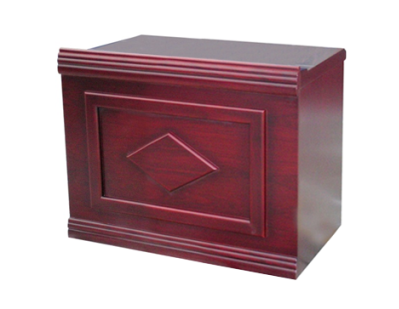 会议室家具桌类主席台桌B1351600*600*760基材：选用E1级优质环保“东康”牌中密度纤维板,游离甲醛释放量为0.046mg/m³（47h）。 板材均经防潮、防虫、防腐处理，强度高、刚性好、不变形，各种物理、化学性能指标均达到国际相关标准。饰面材料：采用双面贴“美国大西洋公司”优质一级天然木皮（包括胡桃木、樱桃木等），木皮厚度为0.6（宽度为200mm），木材含水率8%-12%，经过防虫防腐处理，耐磨性好，木皮纹理、色泽一致，无结疤无瑕疵。封边：使用与楸木/西南桦木封边，厚度为8mm，木材含水率8%-12%，其他部位采用胡桃木皮封边，厚度为1mm，高温机械封边，走线孔内缘和隐蔽部位全部做封边处理。油漆：优质环保“嘉宝莉”水性环保油漆,非显孔亚光，两面均衡油饰,漆膜附着力达到1级，耐磨、耐温性能强。优于GB18581-2009国家标准，经五底三面八道工艺涂装，本体封闭涂装方式，保证木皮天然纹路感，漆膜硬度2H。胶黏剂：选用优质“三维”家具胶黏剂。 五金件：选用优质环保“海福尔”牌螺母、金属调节脚。结构性能描述：前挡板落地，有造型，桌面设挡笔沿, 带桌斗。有麦克风接口和走线功能。工艺质量要求：所有人造板件双饰面，封四边、走线孔内缘及其它隐蔽部位封闭处理。基材实木封边拼接紧密，后两面双贴木皮，外表无缝隙，两面均衡油饰。1680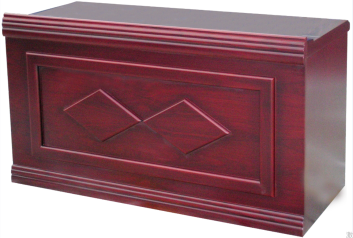 会议室家具柜类电视柜A361200*400*400基材：选用E1级优质环保“东康”牌中密度纤维板,游离甲醛释放量为0.046mg/m³（47h）。 板材均经防潮、防虫、防腐处理，强度高、刚性好、不变形，各种物理、化学性能指标均达到国际相关标准。饰面材料：采用双面贴“美国大西洋公司”优质一级天然木皮（包括胡桃木、樱桃木等），木皮厚度为0.6（宽度为200mm），木材含水率8%-12%，经过防虫防腐处理，耐磨性好，木皮纹理、色泽一致，无结疤无瑕疵。封边：使用与楸木/西南桦木封边，厚度为8mm，木材含水率8%-12%，其他部位采用胡桃木皮封边，厚度为1mm，高温机械封边，走线孔内缘和隐蔽部位全部做封边处理。油漆：优质环保“嘉宝莉”水性环保油漆,非显孔亚光，两面均衡油饰,漆膜附着力达到1级，耐磨、耐温性能强。优于GB18581-2009国家标准，经五底三面八道工艺涂装，本体封闭涂装方式，保证木皮天然纹路感，漆膜硬度2H。胶黏剂：选用优质“三维”家具胶黏剂。 五金件：选用优质环保“海福尔”牌铰链，三节静音滑轨、金属调节脚。结构性能描述：有走线功能，中间设空斗，两侧设抽屉或柜门。工艺质量要求：所有人造板件双饰面，封四边、走线孔内缘及其它隐蔽部位封闭处理。基材实木封边拼接紧密，后两面双贴木皮，外表无缝隙，两面均衡油饰。850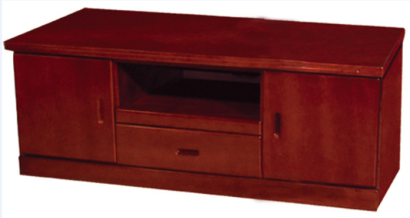 会议室家具柜类电视柜B37800*400*600基材：选用E1级优质环保“东康”牌中密度纤维板,游离甲醛释放量为0.046mg/m³（47h）。 板材均经防潮、防虫、防腐处理，强度高、刚性好、不变形，各种物理、化学性能指标均达到国际相关标准。饰面材料：采用双面贴“美国大西洋公司”优质一级天然木皮（包括胡桃木、樱桃木等），木皮厚度为0.6（宽度为200mm），木材含水率8%-12%，经过防虫防腐处理，耐磨性好，木皮纹理、色泽一致，无结疤无瑕疵。封边：使用与楸木/西南桦木封边，厚度为8mm，木材含水率8%-12%，其他部位采用胡桃木皮封边，厚度为1mm，高温机械封边，走线孔内缘和隐蔽部位全部做封边处理。油漆：优质环保“嘉宝莉”水性环保油漆,非显孔亚光，两面均衡油饰,漆膜附着力达到1级，耐磨、耐温性能强。优于GB18581-2009国家标准，经五底三面八道工艺涂装，本体封闭涂装方式，保证木皮天然纹路感，漆膜硬度2H。胶黏剂：选用优质“三维”家具胶黏剂。 五金件：选用优质环保“海福尔”牌铰链，三节静音滑轨、金属调节脚。结构性能描述：有走线功能，上部设空斗，下设对开门。工艺质量要求：所有人造板件双饰面，封四边、走线孔内缘及其它隐蔽部位封闭处理。基材实木封边拼接紧密，后两面双贴木皮，外表无缝隙，两面均衡油饰。750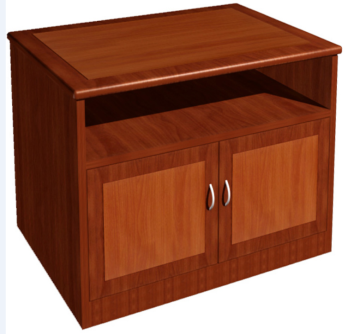 会议室家具柜类茶水柜381200*420*900（柜面高）基材：选用E1级优质环保“东康”牌中密度纤维板,游离甲醛释放量为0.046mg/m³（47h）。 板材均经防潮、防虫、防腐处理，强度高、刚性好、不变形，各种物理、化学性能指标均达到国际相关标准。饰面材料：采用双面贴“美国大西洋公司”优质一级天然木皮（包括胡桃木、樱桃木等），木皮厚度为0.6（宽度为200mm），木材含水率8%-12%，经过防虫防腐处理，耐磨性好，木皮纹理、色泽一致，无结疤无瑕疵。封边：使用与楸木/西南桦木封边，厚度为8mm，木材含水率8%-12%，其他部位采用胡桃木皮封边，厚度为1mm，高温机械封边，走线孔内缘和隐蔽部位全部做封边处理。油漆：优质环保“嘉宝莉”水性环保油漆,非显孔亚光，两面均衡油饰,漆膜附着力达到1级，耐磨、耐温性能强。优于GB18581-2009国家标准，经五底三面八道工艺涂装，本体封闭涂装方式，保证木皮天然纹路感，漆膜硬度2H。胶黏剂：选用优质“三维”家具胶黏剂。 五金件：选用优质环保“海福尔”牌铰链，三节静音滑轨、金属调节脚。结构性能描述：三面带挡水沿，三屉三门结构，门内各设活动搁板一块，搁板厚度25。工艺质量要求：所有人造板件双饰面，封四边、走线孔内缘及其它隐蔽部位封闭处理。基材实木封边拼接紧密，后两面双贴木皮，外表无缝隙，两面均衡油饰。1450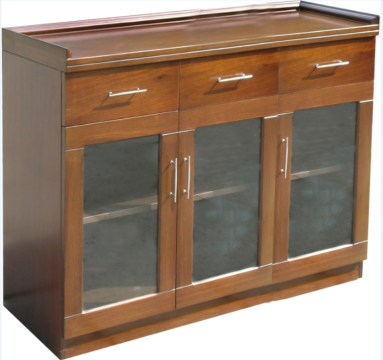 会议室家具柜类茶水柜39900*420*900（柜面高）基材：选用E1级优质环保“东康”牌中密度纤维板,游离甲醛释放量为0.046mg/m³（47h）。 板材均经防潮、防虫、防腐处理，强度高、刚性好、不变形，各种物理、化学性能指标均达到国际相关标准。饰面材料：采用双面贴“美国大西洋公司”优质一级天然木皮（包括胡桃木、樱桃木等），木皮厚度为0.6（宽度为200mm），木材含水率8%-12%，经过防虫防腐处理，耐磨性好，木皮纹理、色泽一致，无结疤无瑕疵。封边：使用与楸木/西南桦木封边，厚度为8mm，木材含水率8%-12%，其他部位采用胡桃木皮封边，厚度为1mm，高温机械封边，走线孔内缘和隐蔽部位全部做封边处理。油漆：优质环保“嘉宝莉”水性环保油漆,非显孔亚光，两面均衡油饰,漆膜附着力达到1级，耐磨、耐温性能强。优于GB18581-2009国家标准，经五底三面八道工艺涂装，本体封闭涂装方式，保证木皮天然纹路感，漆膜硬度2H。胶黏剂：选用优质“三维”家具胶黏剂。 五金件：选用优质环保“海福尔”牌铰链，三节静音滑轨、金属调节脚。结构性能描述：三面带挡水沿，柜面下二屉二门结构，门内设活动搁板一块，搁板厚度25。工艺质量要求：所有人造板件双饰面，封四边、走线孔内缘及其它隐蔽部位封闭处理。基材实木封边拼接紧密，后两面双贴木皮，外表无缝隙，两面均衡油饰。1280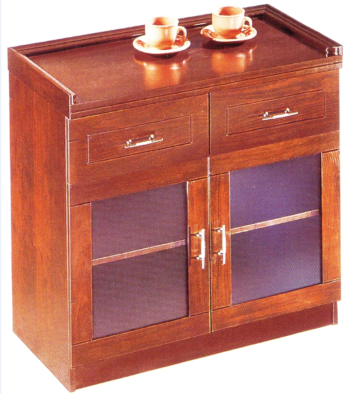 会议室家具椅类主席台椅40常规椅架：优质西南桦木实木主框架，榫卯结构联接，木制构件全部经刨光处理，木材含水率8%—9%，木材无腐朽和虫蛀。 覆面：采用优质防尘、防污、防静电、不起球、不褪色的台湾“颐达”牌高档麻绒面料覆面,色彩均匀、自然、手感柔软温暖，色泽美观大方。泡棉：内衬优质环保高回弹一次成型“亿丰”PU泡绵，不含氟氨化合物等有害物质，泡绵密度座面为40kg/m3、背密度40Kg/m3、回弹性能59%、压缩变形率5.1%,表面涂有防止老化变形的保护膜，软硬适中，理化性能符合国家现行标准。衬板：依据人体工程学原理设计,衬板采用E0级环保胶合板，甲醛释放量0.015mg/m³（47h），经模具八层高频热压成型，板材厚度为12mm，板材承受压力达300kg，木材含水量8%，经防潮、防腐、防蛀、阻燃、透气、吸音抗收缩特性，长久使用不变形、不塌陷等环保处理。油漆：优质环保“嘉宝莉”水性环保油漆,非显孔亚光，两面均衡油饰,漆膜附着力达到1级，耐磨、耐温性能强。优于GB18581-2009国家标准，经五底三面八道工艺涂装，本体封闭涂装方式，保证木皮天然纹路感，漆膜硬度2H。胶黏剂：选用优质“三维”家具胶黏剂。五金件：配优质环保橡胶脚垫。结构描述：中背，带扶手。椅座、背内的木框及椅架全部采用直角榫卯结构，增加整体稳固性（不使用五金连接件或圆榫结构）。工艺质量要求：倒棱、圆角、圆线应均匀一致，榫及自装配拆装产品零件结合应牢固严密。背、座托板设置透气孔，椅子四底脚安装橡胶脚垫，螺钉固定。790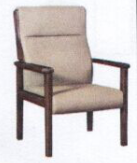 会议室家具椅类主席台椅41常规椅架：优质西南桦木实木主框架，榫卯结构联接，木制构件全部经刨光处理，木材含水率8%—9%，木材无腐朽和虫蛀。 覆面：选用优质一级牛皮覆面，皮革厚1.5mm，撕裂力144N，不含禁用偶氮染料；柔软贴手，透气性好、应无色差，表面无龟裂、破损，无油腻感，厚度和理化性应符合国家现行检测标准。泡棉：内衬优质环保高回弹一次成型“亿丰”PU泡绵，不含氟氨化合物等有害物质，泡绵密度座面为40kg/m3、背密度40Kg/m3、回弹性能59%、压缩变形率5.1%,表面涂有防止老化变形的保护膜，软硬适中，理化性能符合国家现行标准。衬板：依据人体工程学原理设计,衬板采用E0级环保胶合板，甲醛释放量0.015mg/m³（47h），经模具八层高频热压成型，板材厚度为12mm，板材承受压力达300kg，木材含水量8%，经防潮、防腐、防蛀、阻燃、透气、吸音抗收缩特性，长久使用不变形、不塌陷等环保处理。油漆：优质环保“嘉宝莉”水性环保油漆,非显孔亚光，两面均衡油饰,漆膜附着力达到1级，耐磨、耐温性能强。优于GB18581-2009国家标准，经五底三面八道工艺涂装，本体封闭涂装方式，保证木皮天然纹路感，漆膜硬度2H。胶黏剂：选用优质“三维”家具胶黏剂。五金件：配优质环保橡胶脚垫。结构描述：中背，带扶手。椅背半软包，椅座、背内的木框及椅架全部采用直角榫卯结构，增加整体稳固性（不使用五金连接件或圆榫结构）。工艺质量要求：倒棱、圆角、圆线应均匀一致，榫及自装配拆装产品零件结合应牢固严密。背、座托板设置透气孔，椅子四底脚安装橡胶脚垫，螺钉固定。1400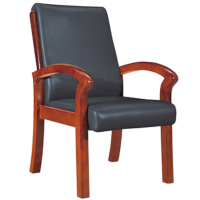 会议室家具椅类会议椅A42常规覆面：选用优质一级牛皮覆面，满包结构，皮革厚1.5mm，撕裂力144N，不含禁用偶氮染料；柔软贴手，透气性好、应无色差，表面无龟裂、破损，无油腻感，厚度和理化性应符合国家现行检测标准。泡棉：内衬优质环保高回弹一次成型“亿丰”PU泡绵，不含氟氨化合物等有害物质，泡绵密度座面为40kg/m3、背密度40Kg/m3、回弹性能59%、压缩变形率5.1%,表面涂有防止老化变形的保护膜，软硬适中，理化性能符合国家现行标准。衬板：依据人体工程学原理设计,衬板采用E0级环保胶合板，甲醛释放量0.015mg/m³（47h），经模具八层高频热压成型，板材厚度为12mm，板材承受压力达300kg，木材含水量8%，经防潮、防腐、防蛀、阻燃、透气、吸音抗收缩特性，长久使用不变形、不塌陷等环保处理。底盘机构：底盘选用优质前置式倾仰机构，具备倾仰、无极锁定功能。气压棒：韩国“三弘”高级气压棒，上下伸缩30万次不漏气，保持特有的柔和升降功能，气压棒行程为80mm，最低座高440mm。五星脚：优质铝合金五星脚；实木扶手；优质水性漆均衡涂饰；优质PU脚轮。油漆：优质环保“嘉宝莉”水性环保油漆,非显孔亚光，两面均衡油饰,漆膜附着力达到1级，耐磨、耐温性能强。优于GB18581-2009国家标准，经五底三面八道工艺涂装，本体封闭涂装方式，保证木皮天然纹路感，漆膜硬度2H。结构描述：高背，带扶手，前置式，具备升降、倾仰、三段锁定功能，最低座面高440mm。工艺质量要求：座板底部内置膨胀螺丝与底盘连接，随着使用时间增加，连接部位也越发稳固结实，从而延长了产品的使用寿命。阻燃、透气、吸音抗收缩特性，长久使用不变形、不塌陷。1500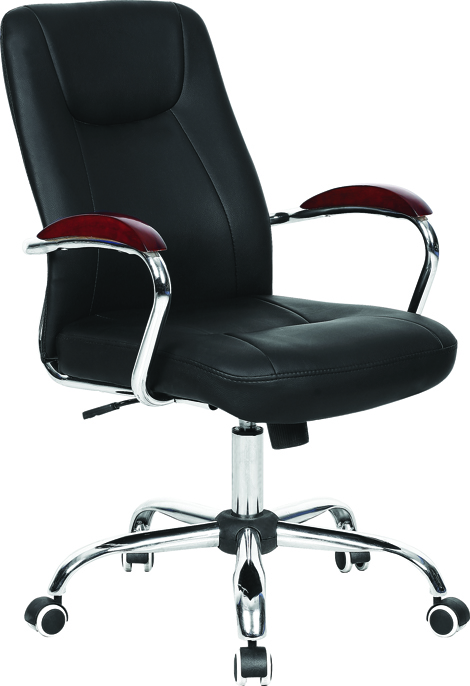 会议室家具椅类会议椅B43常规椅架：优质楸木实木椅架，四腿四望四枨，榫卯结构联接，木制构件全部经刨光处理，木材含水率8%—9%，木材无腐朽和虫蛀。 覆面：选用优质一级牛皮覆面，皮革厚1.5mm，椅背半软包，撕裂力144N，不含禁用偶氮染料；柔软贴手，透气性好、应无色差，表面无龟裂、破损，无油腻感，厚度和理化性应符合国家现行检测标准。泡棉：内衬优质环保高回弹一次成型“亿丰”PU泡绵，不含氟氨化合物等有害物质，泡绵密度座面为40kg/m3、背密度40Kg/m3、回弹性能59%、压缩变形率5.1%,表面涂有防止老化变形的保护膜，软硬适中，理化性能符合国家现行标准。衬板：依据人体工程学原理设计,衬板采用E0级环保胶合板，甲醛释放量0.015mg/m³（47h），经模具八层高频热压成型，板材厚度为12mm，板材承受压力达300kg，木材含水量8%，经防潮、防腐、防蛀、阻燃、透气、吸音抗收缩特性，长久使用不变形、不塌陷等环保处理。油漆：优质环保“嘉宝莉”水性环保油漆,非显孔亚光，两面均衡油饰,漆膜附着力达到1级，耐磨、耐温性能强。优于GB18581-2009国家标准，经五底三面八道工艺涂装，本体封闭涂装方式，保证木皮天然纹路感，漆膜硬度2H。胶黏剂：选用优质“三维”家具胶黏剂。五金件：配优质环保橡胶脚垫。结构描述：中背，带扶手。椅背半软包，椅座、背内的木框及椅架全部采用直角榫卯结构，增加整体稳固性（不使用五金连接件或圆榫结构）。工艺质量要求：倒棱、圆角、圆线应均匀一致，榫及自装配拆装产品零件结合应牢固严密。背、座托板设置透气孔，椅子四底脚安装橡胶脚垫，螺钉固定。1400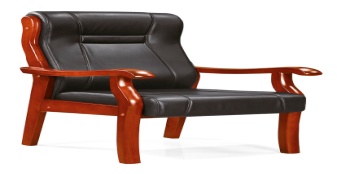 会议室家具椅类会议椅C44常规椅架：优质楸木实木椅架，四腿四望四枨，榫卯结构联接，木制构件全部经刨光处理，木材含水率8%—9%，木材无腐朽和虫蛀。 覆面：采用优质防尘、防污、防静电、不起球、不褪色的台湾“颐达”牌高档麻绒面料覆面,色彩均匀、自然、手感柔软温暖，色泽美观大方。泡棉：内衬优质环保高回弹一次成型“亿丰”PU泡绵，不含氟氨化合物等有害物质，泡绵密度座面为40kg/m3、背密度40Kg/m3、回弹性能59%、压缩变形率5.1%,表面涂有防止老化变形的保护膜，软硬适中，理化性能符合国家现行标准。衬板：依据人体工程学原理设计,衬板采用E0级环保胶合板，甲醛释放量0.015mg/m³（47h），经模具八层高频热压成型，板材厚度为12mm，板材承受压力达300kg，木材含水量8%，经防潮、防腐、防蛀、阻燃、透气、吸音抗收缩特性，长久使用不变形、不塌陷等环保处理。油漆：优质环保“嘉宝莉”水性环保油漆,非显孔亚光，两面均衡油饰,漆膜附着力达到1级，耐磨、耐温性能强。优于GB18581-2009国家标准，经五底三面八道工艺涂装，本体封闭涂装方式，保证木皮天然纹路感，漆膜硬度2H。胶黏剂：选用优质“三维”家具胶黏剂。五金件：配优质环保橡胶脚垫。结构描述：中背，带扶手。椅背半软包，椅座、背内的木框及椅架全部采用直角榫卯结构，增加整体稳固性（不使用五金连接件或圆榫结构）。工艺质量要求：倒棱、圆角、圆线应均匀一致，榫及自装配拆装产品零件结合应牢固严密。背、座托板设置透气孔，椅子四底脚安装橡胶脚垫，螺钉固定。680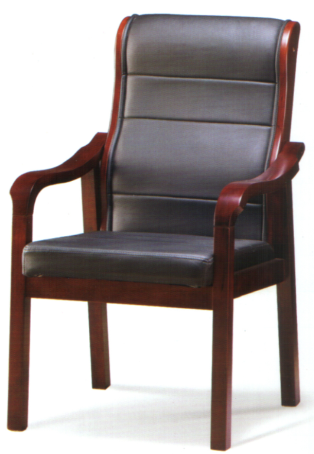 会议室家具椅类会议椅D45常规椅架：采用西南桦实木椅架，四腿四望两枨，榫卯结构联接，木制构件全部经刨光处理，木材含水率8%—9%，木材无腐朽和虫蛀。椅座、椅背：采用实木制作，榫卯结构，木材含水率8%-12%。优质水性漆。配优质尼龙脚垫。油漆：优质环保“嘉宝莉”水性环保油漆,非显孔亚光，两面均衡油饰,漆膜附着力达到1级，耐磨、耐温性能强。优于GB18581-2009国家标准，经五底三面八道工艺涂装，本体封闭涂装方式，保证木皮天然纹路感，漆膜硬度2H。结构描述：中背，无扶手。采用直角榫卯结构，增加整体稳固性（不使用五金连接件或圆榫结构）。550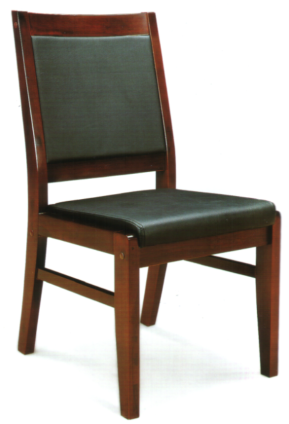 会议室家具椅类折叠椅46常规覆面：选用优质一级PU革覆面，满包结构，皮革厚1.5mm，撕裂力144N，不含禁用偶氮染料；柔软贴手，透气性好、应无色差，表面无龟裂、破损，无油腻感，厚度和理化性应符合国家现行检测标准。泡棉：内衬优质环保高回弹一次成型“亿丰”PU泡绵，不含氟氨化合物等有害物质，泡绵密度座面为40kg/m3、背密度40Kg/m3、回弹性能59%、压缩变形率5.1%,表面涂有防止老化变形的保护膜，软硬适中，理化性能符合国家现行标准。衬板：依据人体工程学原理设计,衬板采用E0级环保胶合板，甲醛释放量0.015mg/m³（47h），经模具八层高频热压成型，板材厚度为12mm，板材承受压力达300kg，木材含水量8%，经防潮、防腐、防蛀、阻燃、透气、吸音抗收缩特性，长久使用不变形、不塌陷等环保处理。椅架：优质钢管椅架，壁厚≥1.2，防锈磷化处理，静电无尘喷涂，优质塑粉，配优质套脚。260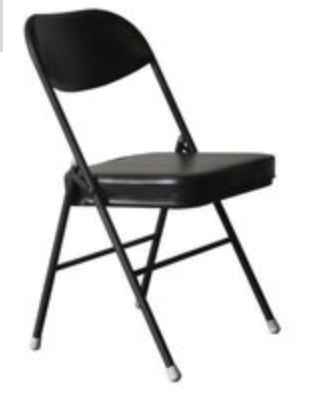 休息室（寝室）家具床类单人床471200*2000*1100（床屏）床箱：采用优质“露水河”E0级三聚氰胺饰面刨花板，三聚氰胺饰面刨花板甲醛释放量为0.014mg/m³，甲醛释放量符合GB18580-2017标准，经防潮、防虫、防腐处理，强度高、刚性好、不变形，各种指标均达到国际相关标准。封边：采用优质环保“益达”牌2mm厚同色PVC封边条高温机械封边，，所有人造板件双饰面，所有隐蔽部位封闭处理。具有防水、防开裂、防磕碰等优点。床屏：采用实木框架榫卯结构，木制构件全部经刨光处理，木材含水率8%-12%，木材无腐朽和虫蛀。床屏芯板：选用E1级优质环保“东康”牌中密度纤维板,游离甲醛释放量为0.046mg/m³（47h）。 板材均经防潮、防虫、防腐处理，强度高、刚性好、不变形，各种物理、化学性能指标均达到国际相关标准。饰面材料：采用双面贴“美国大西洋公司”优质一级天然木皮（包括胡桃木、樱桃木等），木皮厚度为0.6（宽度为200mm），木材含水率8%-12%，经过防虫防腐处理，耐磨性好，木皮纹理、色泽一致，无结疤无瑕疵。封边：采用实木封边，厚度为1mm，木材含水率8%-12%，高温机械封边，走线孔内缘和隐蔽部位全部做封边处理。油漆：优质环保“嘉宝莉”水性环保油漆,非显孔亚光，两面均衡油饰,漆膜附着力达到1级，耐磨、耐温性能强。优于GB18581-2009国家标准，经五底三面八道工艺涂装，本体封闭涂装方式，保证木皮天然纹路感，漆膜硬度2H。胶黏剂：选用优质“三维”家具胶黏剂。 结构性能描述：床板下设实木床带，不少于5根，木材含水率8%-12%，有拉手孔，孔内缘封闭处理。床箱下面钉尼龙脚垫。配优质弹簧软床垫（厚度≥180）。2650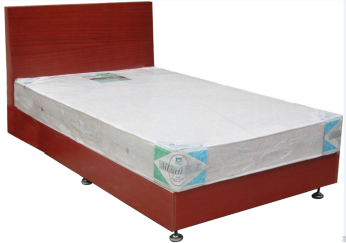 休息室（寝室）家具柜类床头柜48500*400*550基材：选用E1级优质环保“东康”牌中密度纤维板,游离甲醛释放量为0.046mg/m³（47h）。 板材均经防潮、防虫、防腐处理，强度高、刚性好、不变形，各种物理、化学性能指标均达到国际相关标准。饰面材料：采用双面贴“美国大西洋公司”优质一级天然木皮（包括胡桃木、樱桃木等），木皮厚度为0.6（宽度为200mm），木材含水率8%-12%，经过防虫防腐处理，耐磨性好，木皮纹理、色泽一致，无结疤无瑕疵。封边：采用实木封边，厚度为1mm，木材含水率8%-12%，高温机械封边，走线孔内缘和隐蔽部位全部做封边处理。油漆：优质环保“嘉宝莉”水性环保油漆,非显孔亚光，两面均衡油饰,漆膜附着力达到1级，耐磨、耐温性能强。优于GB18581-2009国家标准，经五底三面八道工艺涂装，本体封闭涂装方式，保证木皮天然纹路感，漆膜硬度2H。胶黏剂：选用优质“三维”家具胶黏剂。 五金件：选用优质环保“海福乐”牌连接件，铰链，三节滑轨等，优质尼龙脚垫。结构性能描述：两抽屉。工艺质量要求：所有板材制件全部双饰面，封四边，内部涂饰处理，纹理颜色与外部协调一致，隐蔽部位全部做封闭处理。 680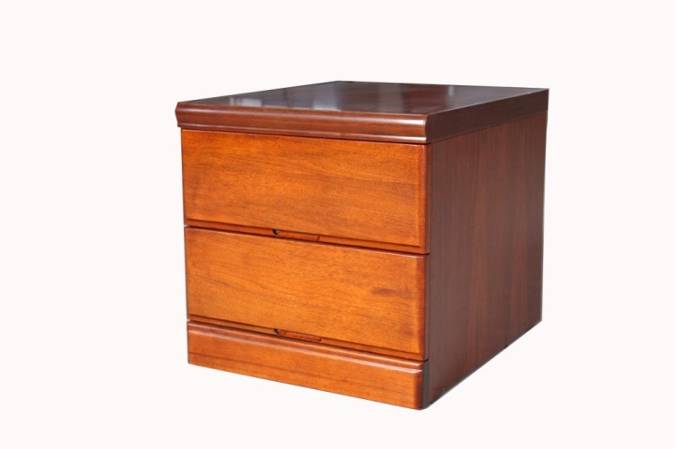 餐厅家具桌类圆 餐 桌49直径2000*760桌面基材：选用E1级优质环保“东康”牌中密度纤维板,游离甲醛释放量为0.046mg/m³（47h）。 板材均经防潮、防虫、防腐处理，强度高、刚性好、不变形，各种物理、化学性能指标均达到国际相关标准。桌架：采用硬杂木，榫卯结构，木制构件全部经刨光处理，木材含水率8%-12%，木材无腐朽和虫蛀。饰面材料：采用双面贴“美国大西洋公司”优质一级天然木皮（包括胡桃木、樱桃木等），木皮厚度为0.6（宽度为200mm），木材含水率8%-12%，经过防虫防腐处理，耐磨性好，木皮纹理、色泽一致，无结疤无瑕疵。封边：采用实木封边，厚度为1mm，木材含水率8%-12%，高温机械封边，走线孔内缘和隐蔽部位全部做封边处理。油漆：优质环保“嘉宝莉”水性环保油漆,非显孔亚光，两面均衡油饰,漆膜附着力达到1级，耐磨、耐温性能强。优于GB18581-2009国家标准，经五底三面八道工艺涂装，本体封闭涂装方式，保证木皮天然纹路感，漆膜硬度2H。胶黏剂：选用优质“三维”家具胶黏剂。 结构描述：采用直角榫卯结构，增加整体稳固性（不使用五金连接件或圆榫结构）。配φ1200一体式钢化玻璃转盘。4200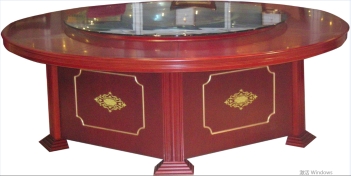 餐厅家具桌类餐桌501400*800*760整体：采用优质硬杂木制作，桌架四腿、四望，榫卯结构，木制构件全部经刨光处理，木材含水率8%-12%，木材无腐朽和虫蛀。油漆：优质环保“嘉宝莉”水性环保油漆,非显孔亚光，两面均衡油饰,漆膜附着力达到1级，耐磨、耐温性能强。优于GB18581-2009国家标准，经五底三面八道工艺涂装，本体封闭涂装方式，保证木皮天然纹路感，漆膜硬度2H。胶黏剂：选用优质“三维”家具胶黏剂。结构描述：采用直角榫卯结构，增加整体稳固性（不使用五金连接件或圆榫结构）。1600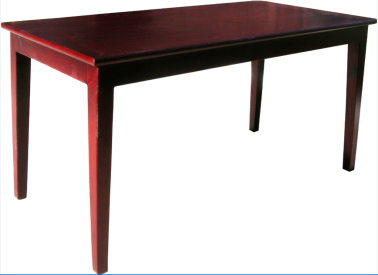 餐厅家具椅类餐椅A51常规椅架：采用西南桦实木椅架，四腿四望两枨，榫卯结构联接，木制构件全部经刨光处理，木材含水率8%—9%，木材无腐朽和虫蛀。覆面：采用优质防尘、防污、防静电、不起球、不褪色的台湾“颐达”牌高档麻绒面料覆面,色彩均匀、自然、手感柔软温暖，色泽美观大方。泡棉：内衬优质环保高回弹一次成型“亿丰”PU泡绵，不含氟氨化合物等有害物质，泡绵密度座面为40kg/m3、背密度40Kg/m3、回弹性能59%、压缩变形率5.1%,表面涂有防止老化变形的保护膜，软硬适中，理化性能符合国家现行标准。衬板：依据人体工程学原理设计,衬板采用E0级环保胶合板，甲醛释放量0.015mg/m³（47h），经模具八层高频热压成型，板材厚度为12mm，板材承受压力达300kg，木材含水量8%，经防潮、防腐、防蛀、阻燃、透气、吸音抗收缩特性，长久使用不变形、不塌陷等环保处理。油漆：优质环保“嘉宝莉”水性环保油漆,非显孔亚光，两面均衡油饰,漆膜附着力达到1级，耐磨、耐温性能强。优于GB18581-2009国家标准，经五底三面八道工艺涂装，本体封闭涂装方式，保证木皮天然纹路感，漆膜硬度2H。结构描述：中背，带扶手。配优质尼龙脚垫。采用直角榫卯结构，增加整体稳固性（不使用五金连接件或圆榫结构）。450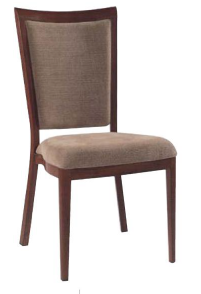 餐厅家具椅类餐椅B52常规椅架：采用西南桦实木椅架，四腿四望两枨，榫卯结构联接，木制构件全部经刨光处理，木材含水率8%—9%，木材无腐朽和虫蛀。椅座、椅背：采用实木制作，榫卯结构，木材含水率8%-12%。优质水性漆。配优质尼龙脚垫。油漆：优质环保“嘉宝莉”水性环保油漆,非显孔亚光，两面均衡油饰,漆膜附着力达到1级，耐磨、耐温性能强。优于GB18581-2009国家标准，经五底三面八道工艺涂装，本体封闭涂装方式，保证木皮天然纹路感，漆膜硬度2H。结构描述：中背，无扶手。采用直角榫卯结构，增加整体稳固性（不使用五金连接件或圆榫结构）。420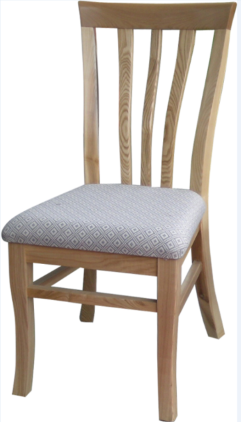 礼堂(教室)家具桌类讲桌531000*520*1200基材：选用E1级优质环保“东康”牌中密度纤维板,游离甲醛释放量为0.046mg/m³（47h）。 板材均经防潮、防虫、防腐处理，强度高、刚性好、不变形，各种物理、化学性能指标均达到国际相关标准。饰面材料：采用双面贴“美国大西洋公司”优质一级天然木皮（包括胡桃木、樱桃木等），木皮厚度为0.6（宽度为200mm），木材含水率8%-12%，经过防虫防腐处理，耐磨性好，木皮纹理、色泽一致，无结疤无瑕疵。封边：采用实木封边，厚度为1mm，木材含水率8%-12%，高温机械封边，走线孔内缘和隐蔽部位全部做封边处理。油漆：优质环保“嘉宝莉”水性环保油漆,非显孔亚光，两面均衡油饰,漆膜附着力达到1级，耐磨、耐温性能强。优于GB18581-2009国家标准，经五底三面八道工艺涂装，本体封闭涂装方式，保证木皮天然纹路感，漆膜硬度2H。胶黏剂：选用优质“三维”家具胶黏剂。 五金件：选用优质环保“海福乐”牌连接件，铰链，三节滑轨等，优质尼龙脚垫。结构性能描述：有走线功能。工艺质量要求：所有板材制件全部双饰面，封四边，内部涂饰处理，纹理颜色与外部协调一致，隐蔽部位全部做封闭处理。 2400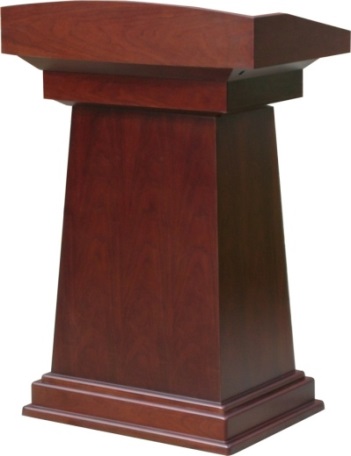 礼堂(教室)家具桌类条桌541400*500*760基材：选用E1级优质环保“东康”牌中密度纤维板,游离甲醛释放量为0.046mg/m³（47h）。 板材均经防潮、防虫、防腐处理，强度高、刚性好、不变形，各种物理、化学性能指标均达到国际相关标准。饰面材料：采用双面贴“美国大西洋公司”优质一级天然木皮（包括胡桃木、樱桃木等），木皮厚度为0.6（宽度为200mm），木材含水率8%-12%，经过防虫防腐处理，耐磨性好，木皮纹理、色泽一致，无结疤无瑕疵。封边：采用实木封边，厚度为1mm，木材含水率8%-12%，高温机械封边，走线孔内缘和隐蔽部位全部做封边处理。油漆：优质环保“嘉宝莉”水性环保油漆,非显孔亚光，两面均衡油饰,漆膜附着力达到1级，耐磨、耐温性能强。优于GB18581-2009国家标准，经五底三面八道工艺涂装，本体封闭涂装方式，保证木皮天然纹路感，漆膜硬度2H。胶黏剂：选用优质“三维”家具胶黏剂。 五金件：选用优质环保“海福乐”牌连接件，铰链，三节滑轨等，优质尼龙脚垫。结构性能描述：有前挡板，带斗，桌面有挡笔沿。工艺质量要求：所有板材制件全部双饰面，封四边，内部涂饰处理，纹理颜色与外部协调一致，隐蔽部位全部做封闭处理。 1280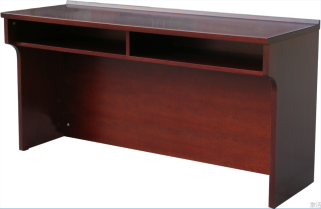 大类小类产品编号规格材质配置投报价格（元）产品图样办公室家具桌类办公桌（有副台）55主台2200*1100*760副台1400*550*660办公桌构成：主台、副台、三屉活动推柜。基材：采用优质“露水河”E0级三聚氰胺饰面刨花板，三聚氰胺饰面刨花板甲醛释放量为0.014mg/m³，甲醛释放量符合GB18580-2017标准，经防潮、防虫、防腐处理，强度高、刚性好、不变形，各种物理、化学性能指标均达到国际相关标准。封边：采用优质环保“益达”牌2mm厚同色PVC封边条高温机械封边，，所有人造板件双饰面，所有隐蔽部位封闭处理。具有防水、防开裂、防磕碰等优点。桌腿：铝合金桌腿，阳极氧化/静电喷塑处理。五金件：选用优质环保“海福乐”牌三节静音滑轨、锁具、铰链、金属调节脚。结构性能描述：主、副台带合理走线功能；三屉活动推柜（配连杆锁）下屉下设前置导向轮；副台可移动，下设柜门及抽屉，门内设搁板，柜门配锁具。工艺质量要求：所有三聚氰胺饰面刨花板，封四边、走线孔内缘及其它隐蔽部位封闭处理。2680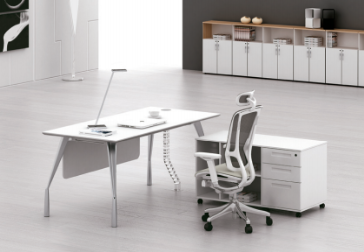 办公室家具桌类办公桌（有副台）56主台2000*1000*760副台1200*500*660办公桌构成：主台、副台、三屉活动推柜。基材：采用优质“露水河”E0级三聚氰胺饰面刨花板，三聚氰胺饰面刨花板甲醛释放量为0.014mg/m³，甲醛释放量符合GB18580-2017标准，经防潮、防虫、防腐处理，强度高、刚性好、不变形，各种物理、化学性能指标均达到国际相关标准。封边：采用优质环保“益达”牌2mm厚同色PVC封边条高温机械封边，，所有人造板件双饰面，所有隐蔽部位封闭处理。具有防水、防开裂、防磕碰等优点。桌腿：铝合金桌腿，阳极氧化/静电喷塑处理。五金件：选用优质环保“海福乐”牌三节静音滑轨、锁具、铰链、金属调节脚。结构性能描述：主、副台带合理走线功能；三屉活动推柜（配连杆锁）下屉下设前置导向轮；副台可移动，下设柜门及抽屉，门内设搁板，柜门配锁具。工艺质量要求：所有三聚氰胺饰面刨花板，封四边、走线孔内缘及其它隐蔽部位封闭处理。2580办公室家具桌类办公桌（有副台）57主台1800*1000*760副台1200*500*660办公桌构成：主台、副台、三屉活动推柜。基材：采用优质“露水河”E0级三聚氰胺饰面刨花板，三聚氰胺饰面刨花板甲醛释放量为0.014mg/m³，甲醛释放量符合GB18580-2017标准，经防潮、防虫、防腐处理，强度高、刚性好、不变形，各种物理、化学性能指标均达到国际相关标准。封边：采用优质环保“益达”牌2mm厚同色PVC封边条高温机械封边，，所有人造板件双饰面，所有隐蔽部位封闭处理。具有防水、防开裂、防磕碰等优点。桌腿：铝合金桌腿，阳极氧化/静电喷塑处理。五金件：选用优质环保“海福乐”牌三节静音滑轨、锁具、铰链、金属调节脚。结构性能描述：主、副台带合理走线功能；三屉活动推柜（配连杆锁）下屉下设前置导向轮；副台可移动，下设柜门及抽屉，门内设搁板，柜门配锁具。工艺质量要求：所有三聚氰胺饰面刨花板，封四边、走线孔内缘及其它隐蔽部位封闭处理。4280办公室家具桌类办公桌（有副台）58主台1600*800*760副台1200*400*660办公桌构成：主台、副台、三屉活动推柜。基材：采用优质“露水河”E0级三聚氰胺饰面刨花板，三聚氰胺饰面刨花板甲醛释放量为0.014mg/m³，甲醛释放量符合GB18580-2017标准，经防潮、防虫、防腐处理，强度高、刚性好、不变形，各种物理、化学性能指标均达到国际相关标准。封边：采用优质环保“益达”牌2mm厚同色PVC封边条高温机械封边，，所有人造板件双饰面，所有隐蔽部位封闭处理。具有防水、防开裂、防磕碰等优点。桌腿：铝合金桌腿，阳极氧化/静电喷塑处理。五金件：选用优质环保“海福乐”牌三节静音滑轨、锁具、铰链、金属调节脚。结构性能描述：主、副台带合理走线功能；三屉活动推柜（配连杆锁）下屉下设前置导向轮；副台可移动，下设柜门及抽屉，门内设搁板，柜门配锁具。工艺质量要求：所有三聚氰胺饰面刨花板，封四边、走线孔内缘及其它隐蔽部位封闭处理。2380办公室家具桌类办公桌（无副台）591600*800*760基材：采用优质“露水河”E0级三聚氰胺饰面刨花板，三聚氰胺饰面刨花板甲醛释放量为0.014mg/m³，甲醛释放量符合GB18580-2017标准，经防潮、防虫、防腐处理，强度高、刚性好、不变形，各种物理、化学性能指标均达到国际相关标准。封边：采用优质环保“益达”牌2mm厚同色PVC封边条高温机械封边，，所有人造板件双饰面，所有隐蔽部位封闭处理。具有防水、防开裂、防磕碰等优点。桌腿：铝合金桌腿，阳极氧化/静电喷塑处理。
    五金件：选用优质环保“海福乐”牌三节静音滑轨、锁具、铰链、金属调节脚。结构性能描述：一侧为铝合金桌腿，另一侧为三屉固定柜。带合理走线功能。工艺质量要求：所有三聚氰胺饰面刨花板，封四边、走线孔内缘及其它隐蔽部位封闭处理。1880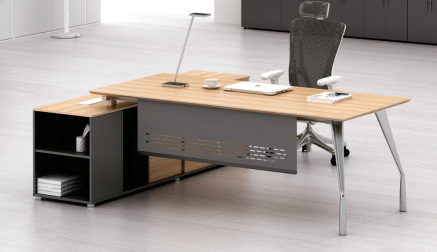 会议室家具桌类会议桌601延米基材：采用优质“露水河”E0级三聚氰胺饰面刨花板，三聚氰胺饰面刨花板甲醛释放量为0.014mg/m³，甲醛释放量符合GB18580-2017标准，经防潮、防虫、防腐处理，强度高、刚性好、不变形，各种物理、化学性能指标均达到国际相关标准。封边：采用优质环保“益达”牌2mm厚同色PVC封边条高温机械封边，，所有人造板件双饰面，所有隐蔽部位封闭处理。具有防水、防开裂、防磕碰等优点。桌腿：铝合金桌腿，阳极氧化/静电喷塑处理五金件：选用优质环保“海福乐”牌、金属调节脚。结构性能描述：有多媒体线盒和走线功能。工艺质量要求：所有三聚氰胺饰面刨花板，封四边、走线孔内缘及其它隐蔽部位封闭处理。900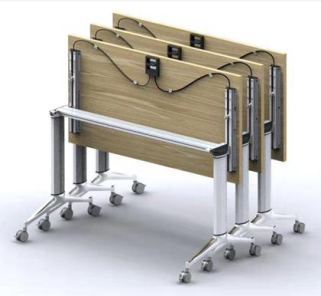 会议室家具椅子类椅子A61常规覆面：采用优质防尘、防污、防静电、不起球、不褪色的台湾“颐达”牌高档尼龙网布覆面,色彩均匀、自然、手感柔软温暖，色泽美观大方。泡绵：内衬优质环保高回弹一次成型“北泡”PU泡绵，不含氟氨化合物等有害物质，泡绵密度座面为40kg/m3、背密度40Kg/m3、回弹性能59%、压缩变形率5.1%,表面涂有防止老化变形的保护膜，软硬适中，理化性能符合国家现行标准。衬板：依据人体工程学原理设计,衬板采用E0级环保胶合板，甲醛释放量0.015mg/m³（47h），经模具八层高频热压成型，板材厚度为12mm，板材承受压力达300kg，木材含水量8%，经防潮、防腐、防蛀、阻燃、透气、吸音抗收缩特性，长久使用不变形、不塌陷等环保处理。铝合金椅架：表面阳极氧化/静电喷塑处理。五金件：选用优质环保“海福乐”牌PU套脚。结构性能描述：低背，有扶手。580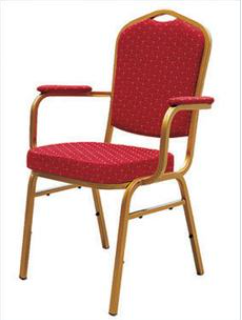 会议室家具椅子类椅子B62常规覆面：采用优质防尘、防污、防静电、不起球、不褪色的台湾“颐达”牌高档尼龙网布覆面,色彩均匀、自然、手感柔软温暖，色泽美观大方。泡绵：内衬优质环保高回弹一次成型“北泡”PU泡绵，不含氟氨化合物等有害物质，泡绵密度座面为40kg/m3、背密度40Kg/m3、回弹性能59%、压缩变形率5.1%,表面涂有防止老化变形的保护膜，软硬适中，理化性能符合国家现行标准。衬板：依据人体工程学原理设计,衬板采用E0级环保胶合板，甲醛释放量0.015mg/m³（47h），经模具八层高频热压成型，板材厚度为12mm，板材承受压力达300kg，木材含水量8%，经防潮、防腐、防蛀、阻燃、透气、吸音抗收缩特性，长久使用不变形、不塌陷等环保处理。铝合金椅架：表面阳极氧化/静电喷塑处理。五金件：选用优质环保“海福乐”牌结构性能描述：低背，有扶手。椅座可翻转，配PP可翻转手写板，后腿带小轮子，可摞放。650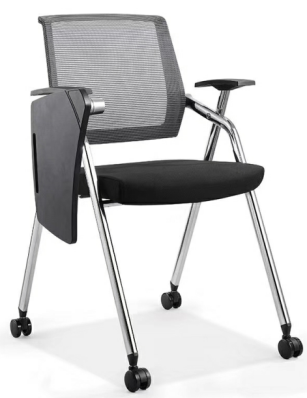 